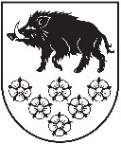 LATVIJAS REPUBLIKAKANDAVAS NOVADA DOMEDārza iela 6, Kandava, Kandavas novads, LV – 3120, Reģ. Nr.90000050886,Tālrunis 631 82028, fakss 631 82027, e-pasts: dome@kandava.lvSĒDES  PROTOKOLS Kandavā2016.gada 29.septembrī    					                               Nr.13Sēde sasaukta  		plkst.13.00Sēdi atklāj   			plkst.13.03Sēdi vada   		           N.Štoferts, domes priekšsēdētājs                                                       Sēdi protokolē 	           A.Dundure, kancelejas vadītājaSēdē piedalās 	           G.Birkenšteins,  S.Ezeriņa, R.Fabjančiks, 14 deputāti                            L.Gudakovska, G.Indriksons, A.Ķieģelis, I.Lasis,  I.Ozols,                                               A.Petrevica, I.Priede, D.Rozenfelds, N.Štoferts, S.Tiltiņa                                                S.ZvirgzdiņaSēdē nepiedalās	           V.V.Dreimanis, attaisnotu iemeslu dēļ1 deputātsSēdē piedalās pašvaldības administrācijas darbinieki, pieaicinātās personas: E.Dude, domes izpilddirektors, M.Liepa, Dzimtsarakstu nodaļas vadītājas p.i., S.Bērziņa, NĪ nodaļas vadītāja, D.Rudēvica, Finanšu nodaļas vadītāja, G.Cīrule, Attīstības un plānošanas nodaļas vadītāja, A.Šimkēviča, NĪ nodaļas juriste, Juridiskās un personāla nodaļas vadītājas p.i.,  D.Gudriķe, sabiedrisko attiecību speciāliste, J.Jefremovs, Kandavas novada Būvvaldes vadītājs,  S.Brauna, SIA “Kandavas komunālie pakalpojumi” galvenā grāmatvede, I.Leitarts, domes pašvaldības aģentūras „Kandavas novada sociālais dienests” direktors, Dz.Jansone, Matkules pagasta pārvaldes vadītāja, M.Jēce, Cēres pagasta pārvaldes vadītāja, R.Diduha, Zemītes pagasta pārvaldes vadītāja, D.Priede, Vānes pagasta pārvaldes vadītāja, J.Kālis, Zantes pagasta pārvaldes vadītājs, R.Zariņš, Kandavas novada Pašvaldības policijas priekšnieks, D.Puga, Kandavas K.Mīlenbaha vidusskolas direktore, L.Trēde, laikraksta “Neatkarīgās Tukuma Ziņas” žurnālisteSēdes vadītājs N.Štoferts paziņo, ka domes sēdes darba kārtībā iekļauti 29 jautājumi, 7 papildjautājumi:1. (30.) Par SIA “Kandavas komunālie pakalpojumi” apkures tarifu apstiprināšanu 2. (31.) Par Maijas Liepas iecelšanu Kandavas novada Dzimtsarakstu nodaļas vadītājas amatā3. (32.) Par pašvaldības līdzfinansējuma piešķiršanu būvgaldniecības izstrādājumu nomaiņai Ūdens iela 4, Kandava, Kandavas novads4. (14.) Par Kandavas novada domes noteikumu “Par valsts budžeta mērķdotācijas pedagogu darba samaksai un pedagogu slodžu sadales kārtību Kandavas novada izglītības iestādēs” apstiprināšanu5. (33.) Par Kandavas novada domes Dzīvokļu komisijas sastāva grozījumu apstiprināšanu6. (34.) Par zemes nomu Lielā iela 2, Kandava, Kandavas novads7.( 35.) Par pašvaldības līdzfinansējuma piešķiršanu būvgaldniecības izstrādājumu nomaiņai Lielā iela 42, Kandava, Kandavas novadsun lūdz apstiprināt sēdes darba kārtību.Pamatojoties uz likuma “Par pašvaldībām” 31.pantu un sēdes vadītāja N.Štoferta ierosinājumu jautājumu par valsts budžeta mērķdotācijas pedagogu darba samaksai un pedagogu slodžu sadales kārtību Kandavas novada izglītības iestādēs izskatīt kopā ar pārējiem ar izglītības jomu saistītiem jautājumiem,Dome, atklāti balsojot: PAR –   14  (G.Birkenšteins, S.Ezeriņa,  R.Fabjančiks, L.Gudakovska, G.Indriksons, A.Ķieģelis, I.Lasis, I.Ozols, A.Petrevica,  I.Priede, D.Rozenfelds, N.Štoferts, S.Tiltiņa, S.Zvirgzdiņa)	PRET –   0 , ATTURAS – 0 , NOLEMJ: 1. Apstiprināt domes sēdes darba kārtību ar  36 jautājumiem.2. Par Kandavas novada domes noteikumu “Par valsts budžeta mērķdotācijas pedagogu darba samaksai un pedagogu slodžu sadales kārtību Kandavas novada izglītības iestādēs” apstiprināšanu izskatīt kā 14.§ dienas kārtības jautājumu.DARBA KĀRTĪBA  1. Par sociāli ekonomiskā un attīstības plāna izpildi 2016.gada pirmajā pusgadā2.Par Kandavas novada domes saistošo noteikumu Nr.8 “Par vecāku līdzfinansējuma samaksas kārtību Kandavas novada profesionālās ievirzes izglītības iestādēs” precizēšanu3. Par Kandavas novada domes saistošo noteikumu Nr.9 “Grozījumi Kandavas novada domes 2016.gada 28.janvāra saistošajos noteikumos Nr. 1 “2016.gada pamatbudžets un speciālais budžets” apstiprināšanu 4. Par Kandavas novada domes saistošo noteikumu Nr. 10 “Grozījumi Kandavas novada domes 2014.gada 30.oktobra  saistošajos noteikumos Nr. 10 “Par Kandavas novada pašvaldības palīdzību dzīvokļu jautājumu risināšanā” apstiprināšanu 5. Par Kandavas novada domes saistošo noteikumu Nr.11 “Par pašvaldības nodevām Kandavas novadā”  apstiprināšanu 6. Par SIA “Kandavas komunālie pakalpojumi” budžeta grozījumu apstiprināšanu7. Par Kandavas novada domes bilancē esošo pamatlīdzekļu ieguldījumu Kandavas novada domes kapitālsabiedrības  SIA “Kandavas komunālie pakalpojumi” pamatkapitālā8. Par Kandavas novada domes Iepirkumu komisijas darbības izbeigšanu9.Par Kandavas novada Iepirkuma komisijas un tās sastāva apstiprināšanu10. Par Kandavas novada Iepirkuma komisijas nolikuma apstiprināšanu   11. Par Kandavas novada Izglītības pārvaldes ziņojumu par izglītības iestādēm,  2016./2017. mācību gadu uzsākot 12. Par pamatbudžeta izdevumu  apstiprināšanu Kandavas novada izglītības iestādēs savstarpējo norēķinu veikšanai 2016.gadā pēc 2015.gada naudas plūsmas izdevumiem13. Par Kandavas novada Izglītības pārvaldes pakļautībā esošo izglītības iestāžu maksas pakalpojumu cenrāža grozījumu apstiprināšanu 14. Par Kandavas novada domes noteikumu “Par valsts budžeta mērķdotācijas pedagogu darba samaksai un pedagogu slodžu sadales kārtību Kandavas novada izglītības iestādēs” apstiprināšanu15. Par atskaiti komandējumam uz  Ghelăuza r-l Străşeni ( Moldova)16. Par atskaiti komandējumam uz  Desboro ( Lielbritānija)17. Par atskaiti komandējumam uz  Samuelu ( Portugāle)18. Par Kandavas novada domes galvojuma sniegšanu Anetei Prodniecei studējošā kredīta saņemšanai no AS “SEB banka”19. Par  Veltas Dronkas atbrīvošanu no  pienākumu pildīšanas Ētikas komisijas sastāvā20. Par Ētikas komisijas sastāva grozījumu apstiprināšanu 21.Par Kandavas novada domes noteikumu “ Kandavas novada domes medību tiesību nomas piešķiršanas noteikumi”  apstiprināšanu22. Par Kandavas novada domes sēdes 2016. gada 25. augusta  lēmuma „Par nekustamā īpašuma dzīvokļa Nr.1 „Robežnieki”, Kandavas pagasts, Kandavas novads atsavināšanu” precizēšanu 23. Par Bieži sastopamo derīgo izrakteņu ieguves atļaujas Nr. 3-31/34  atradnē “Gaismas”, Zantes pagastā, Kandavas novadā izsniegšanu AS “Latvijas valsts meži” 24. Par konkursa “Sakoptākā sēta”  2016.gada rezultātiem25. Par īres līguma pārslēgšanu  pašvaldības dzīvoklim Sabiles ielā 5- 12, Kandavā, Kandavas novadā uz Ilzes Kripas vārda26. Par  pašvaldības dzīvokļa Lielā ielā 27-9, Kandavā, Kandavas novadā izīrēšanu Kasparam Dzērvem27. Par pašvaldības dzīvokļa “Aizdzires skola”-4, Valdeķi, Kandavas pagastā, Kandavas novadā izīrēšanu Normundam Brūderam28. Par pašvaldības sociālā dzīvokļa “Podiņi”-17, Zemītē,  Zemītes pagastā, Kandavas novadā izīrēšanu Vladimiram Ļevanovam29. Par pašvaldības sociālā dzīvokļa “Podiņi”-12, Zemītē,  Zemītes pagastā, Kandavas novadā izīrēšanu Larisai Krutovai30. Par SIA “Kandavas komunālie pakalpojumi” apkures tarifu apstiprināšanu 31. Par Maijas Liepas iecelšanu Kandavas novada Dzimtsarakstu nodaļas vadītājas amatā32. Par pašvaldības līdzfinansējuma piešķiršanu būvgaldniecības izstrādājumu nomaiņai Ūdens iela 4, Kandava, Kandavas novads33. Par Kandavas novada domes Dzīvokļu komisijas sastāva grozījumu apstiprināšanu34. Par zemes nomu Lielā iela 2, Kandava, Kandavas novads35. Par pašvaldības līdzfinansējuma piešķiršanu  būvgaldniecības izstrādājumu nomaiņai Lielā iela 42, Kandava, Kandavas novads36.Domes priekšsēdētāja N.Štoferta, priekšsēdētāja vietnieka A.Ķieģeļa un izpilddirektora E.Dudes pārskats par paveikto septembra mēnesī 1.§Par sociālā attīstības un ekonomiskā plāna izpildi 2016.gada pirmajā pusgadāZiņo: E.DudePar jautājumu izsakās: D.Rozenfelds, R.FabjančiksPamatojoties uz domes sēdē 2016.gada 25.augustā ( protokols Nr.12  3.§)  pieņemto lēmumu: “Atlikt jautājuma par domes izpilddirektora E.Dudes pārskatu par sociālā attīstības un ekonomiskā plāna izpildi 2016.gada 1.pusgadā izskatīšanu uz š.g. septembra domes sēdi”,Dome, atklāti balsojot: PAR –  14   (G.Birkenšteins, S.Ezeriņa,  R.Fabjančiks, L.Gudakovska, G.Indriksons, A.Ķieģelis, I.Lasis, I.Ozols, A.Petrevica,  I.Priede, D.Rozenfelds, N.Štoferts, S.Tiltiņa, S.Zvirgzdiņa)	PRET –   0 , ATTURAS – 0 , NOLEMJ: Apstiprināt domes izpilddirektora E.Dudes pārskatu par sociālā attīstības un ekonomiskā plāna izpildi 2016.gada 1.pusgadā.2.§Par Kandavas novada domes saistošo noteikumu Nr.8 “Par vecāku līdzfinansējuma samaksas kārtību Kandavas novada profesionālās ievirzes izglītības iestādēs” precizēšanuZiņo: S.Tiltiņa2016. gada 25. augustā Kandavas domes sēdē (protokols Nr.12   2.§) tika apstiprināti Kandavas novada domes saistošie noteikumi Nr.8 „Par vecāku līdzfinansējuma samaksas kārtību Kandavas novada profesionālās ievirzes izglītības iestādēs” (turpmāk- Saistošie noteikumi), pēc tam tie tika nosūtīti Latvijas Republikas Vides aizsardzības un reģionālās attīstības ministrijai atzinuma saņemšanai (turpmāk- Ministrija). 2016. gada 14. septembrī Kandavas novada domē saņemts (reģ.Nr.3-12-1/1587) Ministrijas atzinums Nr. 18-6/6839 par Saistošajiem noteikumiem, kur tiek norādīts:saskaņā ar Ministru kabineta 2009.gada 3.februāra noteikumu Nr.108 “Normatīvo aktu projektu sagatavošanas noteikumi” (turpmāk – MK noteikumi Nr.108) 181.3. un 183.8.apakšpunktu norādē, uz kāda normatīvā akta pamata saistošie noteikumi izdoti (izdošanas tiesiskais pamatojums), raksta likuma vai Ministru kabineta noteikumu vienības, kurās pašvaldība ir pilnvarota izdot attiecīgus saistošos noteikumus. Līdz ar to no saistošo noteikumu izdošanas tiesiskā pamatojuma svītrojama atsauce uz likuma ”Par pašvaldībām” 43.panta pirmās daļas 13.punktu, kas ietver pilnvarojumu pašvaldībai izdot saistošos noteikumus, paredzot administratīvo atbildību par to pārkāpšanu;izglītības nozari regulējošos ārējos normatīvajos aktos tiek lietots termins ”bērna likumīgais pārstāvis”, ar to saprotot bērna vecākus, kā arī noteiktos gadījumos bāriņtiesas ieceltu aizbildni, pašu bāriņtiesu vai pat bērnunama direktoru. Līdz ar to saistošo noteikumu 2.punktā precizējams tekstā lietotā termina ”vecāki” skaidrojums;Izglītības likuma 12.panta 2.1daļa pilnvaro pašvaldību saistošajos noteikumos paredzēt daļēju maksu kā līdzfinansējumu par izglītības ieguvi pašvaldības dibinātajās profesionālās ievirzes izglītības iestādēs. Minētais pilnvarojums nozīmē arī to, ka saistošajos noteikumos ir nosakāms līdzfinansējuma apmērs. Līdz ar to attiecīgi precizējams saistošo noteikumu 6.punkts;saistošo noteikumu 12. un 13.punkts precizējams, paredzot konkrētus gadījumus, nosacījumus vai kritērijus, pēc kuriem tiks noteikts, vai izglītojamam pienākas atlaide vai atbrīvojums no līdzfinansējuma samaksas. Pretējā gadījumā regulējums rada subjektīvas un nevienlīdzīgas attieksmes un izglītojamo diskriminācijas risku;precizējams saistošo noteikumu 17.punkta otrais teikums, jo tajā ietvertais regulējums nav tiesiski pamatots. Izglītojamais var pārtraukt mācības izglītības iestādē jebkādu, tajā skaitā objektīvu un neparedzamu, iemeslu dēļ, līdz ar to pašvaldībai nav tiesiska pamata neatmaksāt maksu par pakalpojumiem, par ko ir veikts avansa maksājums un kas izglītojamam vēl nav sniegti. Tā kā saistošo noteikumu 14. un 15.punkts paredz vecāku pienākumu veikt ikmēneša maksājumu par mācībām izglītības iestādē, pašvaldība var paredzēt, ka, izglītojamam pārtraucot mācības izglītības iestādē, netiek atmaksāts līdzfinansējums par kārtējo (tekošo) mēnesi, bet par turpmākajiem mēnešiem tas ir jāatmaksā;saistošo noteikumu ietvaros pieņemto lēmumu apstrīdēšanas termiņš ir atkarīgs no termiņa norādes pašā administratīvajā aktā. Atbilstoši Administratīvā procesa likuma 79.panta pirmajai daļai, ja administratīvajā  nav norādīts, kur un kādā termiņā to var apstrīdēt, tad apstrīdēt administratīvo  var viena gada laikā no administratīvā  spēkā stāšanās dienas. Savukārt Administratīvā procesa likuma 67.panta otrā daļa paredz, ka rakstveidā izdots administratīvais akts satur arī norādi, kur un kādā termiņā šo administratīvo aktu var apstrīdēt vai pārsūdzēt. Līdz ar to attiecīgi precizējams vai svītrojams saistošo noteikumu 20.punkts.Papildus Ministrija vērš uzmanību uz sekojošo:atbilstoši juridiskās tehnikas prasībām punktu apakšpunktus veido, ja tie ir vismaz divi un ietver kādu kritēriju vai nosacījumu uzskaitījumu. Līdz ar to precizējama saistošo noteikumu 9.punkta redakcija, svītrojot 9.1.apakšpunkta numerāciju;atbilstoši MK noteikumu Nr.108 111. un 184.punktam saistošo noteikumu projektā neveido nodaļas, kas satur vienu punktu (III nodaļa). Līdz ar to attiecīgi precizējams saistošo noteikumu teksta (vienību) iedalījums nodaļās.Izvērtējot Ministrijas atzinumā norādītos iebildumus Kandavas novada dome tiem piekrīt un veic atbilstošus priecējumus Saistošajos noteikumos. Saskaņā ar likuma „Par pašvaldībām” 45.panta trešo daļu, kas nosaka: ja saņemts Vides aizsardzības un reģionālās attīstības ministrijas atzinums, kurā pamatots saistošo noteikumu vai to daļas prettiesiskums, pašvaldības dome precizē saistošos noteikumus atbilstoši atzinumā norādītajam un publicē precizētos saistošos noteikumus. Pamatojoties uz likuma „Par pašvaldībām” 45.panta ceturto daļu,Dome, atklāti balsojot: PAR –  14   (G.Birkenšteins, S.Ezeriņa,  R.Fabjančiks, L.Gudakovska, G.Indriksons, A.Ķieģelis, I.Lasis, I.Ozols, A.Petrevica,  I.Priede, D.Rozenfelds, N.Štoferts, S.Tiltiņa, S.Zvirgzdiņa)	PRET –   0 , ATTURAS – 0 , NOLEMJ: 1.Apstiprināt precizētos Kandavas novada domes 2016. gada 25. augusta  saistošos noteikumus Nr.8 „Par vecāku līdzfinansējuma samaksas kārtību Kandavas novada profesionālās ievirzes izglītības iestādēs”.2. Lēmumu un precizētus Kandavas novada domes 2016. gada 25. augusta  saistošos noteikumus Nr.8 „Par vecāku līdzfinansējuma samaksas kārtību Kandavas novada profesionālās ievirzes izglītības iestādēs” nosūtīt Vides aizsardzības un reģionālas attīstības ministrijai zināšanai. 3. Kancelejai nodrošināt Kandavas novada domes 2016. gada 25. augusta  saistošo noteikumu Nr.8 „Par vecāku līdzfinansējuma samaksas kārtību Kandavas novada profesionālās ievirzes izglītības iestādēs” publicēšanu mājas lapā www.kandava.lv un oktobra mēneša informatīvajā izdevumā „ Kandavas Novada Vēstnesis”. 3.§Par Kandavas novada domes saistošo noteikumu Nr.9 “Grozījumi Kandavas novada domes 2016. gada 28.janvāra saistošajos noteikumos Nr.1 “2016.gada pamatbudžets un speciālais budžets” apstiprināšanuZiņo: D.RudēvicaPamatojoties uz likuma “Par pašvaldībām” 21.panta pirmās daļas 2.punktu un 46.pantu,Dome, atklāti balsojot: PAR –  14   (G.Birkenšteins, S.Ezeriņa,  R.Fabjančiks, L.Gudakovska, G.Indriksons, A.Ķieģelis, I.Lasis, I.Ozols, A.Petrevica,  I.Priede, D.Rozenfelds, N.Štoferts, S.Tiltiņa, S.Zvirgzdiņa)	PRET –   0 , ATTURAS – 0 , NOLEMJ: Apstiprināt Kandavas novada domes saistošos noteikumus Nr.9 “Grozījumi Kandavas novada domes 2016.gada 28.janvāra saistošajos noteikumos Nr. 1 “2016.gada pamatbudžets un speciālais budžets” .(Saistošie noteikumi Nr.9 Kandavas mājas lapā www.kandava.lv vietnē- pašvaldība- budžets) 4.§Par Kandavas novada domes saistošo noteikumu Nr.10 “Grozījumi Kandavas novada domes 2014.gada 30.oktobra saistošajos noteikumos Nr.10 “Par Kandavas novada pašvaldības palīdzību dzīvokļu jautājumu risināšanā” apstiprināšanuZiņo: A.ŠimkēvičaPar jautājumu izsakās: R.Fabjančiks, A.Ķieģelis, D.Rozenfelds, N.Štoferts2016. gada 28. jūlijā Kandavas novada domes sēdē (prot. Nr.11 8.§) tika nolemts uzdot Kandavas novada domes Juridiskās un personāla nodaļas vadītājai A.Alasei izstrādāt grozījumus Kandavas novada domes 2014. gada 30. oktobra saistošajos noteikumos „Par Kandavas novada pašvaldības palīdzību dzīvokļu jautājumu risināšanā”, paredzot paplašināt personu loku, kuriem pašvaldība drīkst sniegt palīdzību dzīvokļu jautājumu risināšanā.Kandavas novada domes saistošo noteikumu Nr.10 „Par Kandavas novada pašvaldības palīdzību dzīvokļu jautājumu risināšanā” apstiprināti Kandavas novada domes sēdē 2014. gada 30. oktobrī (protokols Nr. 15, 3.§) (turpmāk – Noteikumi).2016. gada 18. aprīlī spēkā stājās grozījumi likumā „Par palīdzību dzīvokļu jautājumu risināšanā”, kurā noteikta kārtība, kad pašvaldība ir tiesīga izīrēt dzīvojamo telpu kvalificētam speciālistam. Noteikumu projektā paredzēta kārtība, kādā Kandavas novada dome sniedz palīdzību dzīvokļa jautājumu risināšanā kvalificētam speciālistam.Grozījumi saistošajos noteikumus nodrošinās speciālistu piesaisti, kuri ir nepieciešami gan uzņēmējdarbības veicināšanai pašvaldības teritorijā, gan publisko pakalpojumu nodrošināšanai. Likums „Par pašvaldībām” 15. panta pirmās daļas 9) punkts nosaka, ka pašvaldībām ir šādas autonomās funkcijas - sniegt palīdzību iedzīvotājiem dzīvokļa jautājumu risināšanā, 21. panta pirmās daļas 16) punkts nosaka, ka Dome var izskatīt jebkuru jautājumu, kas ir attiecīgās pašvaldības pārziņā, turklāt tikai dome var apstiprināt saistošus noteikumus [..], 43.1 panta pirmā daļa nosaka, ka izstrādājot saistošo noteikumu projektu, tam pievieno paskaidrojuma rakstu, kurā sniegts īss projekta satura izklāsts, projekta nepieciešamības pamatojums, informācija par plānoto projekta ietekmi uz pašvaldības budžetu, uzņēmējdarbības vidi pašvaldības teritorijā, administratīvajām procedūrām un konsultācijām ar privātpersonām, 45. panta otrā un trešā daļa nosaka, ka  Dome saistošos noteikumus un to paskaidrojuma rakstu triju darba dienu laikā pēc to parakstīšanas rakstveidā un elektroniskā veidā nosūta atzinuma sniegšanai Vides aizsardzības un reģionālās attīstības ministrijai, kura ne vēlāk kā mēneša laikā no saistošo noteikumu saņemšanas izvērtē pašvaldības pieņemto saistošo noteikumu tiesiskumu un nosūta pašvaldībai attiecīgu atzinumu. Ja Vides aizsardzības un reģionālās attīstības ministrijas atzinumā nav izteikti iebildumi par pieņemto saistošo noteikumu tiesiskumu vai pašvaldībai likumā noteiktajā termiņā atzinums nav nosūtīts, pašvaldība publicē pieņemtos saistošos noteikumus.Pamatojoties uz likuma „Par pašvaldībām” 15.panta pirmās daļas 9. punktu, 21. panta pirmās daļas 16) punktu, 43.1 panta pirmo daļu, 45. panta otro un trešo daļu, likuma „Par palīdzību dzīvokļu jautājumu risināšanā” III1 nodaļu,  Dome, atklāti balsojot: PAR –  14   (G.Birkenšteins, S.Ezeriņa,  R.Fabjančiks, L.Gudakovska, G.Indriksons, A.Ķieģelis, I.Lasis, I.Ozols, A.Petrevica,  I.Priede, D.Rozenfelds, N.Štoferts, S.Tiltiņa, S.Zvirgzdiņa)	PRET –   0 , ATTURAS – 0 , NOLEMJ: 1.Apstiprināt Kandavas novada domes saistošos noteikumus Nr.10 „ Grozījumi Kandavas novada domes 2014.gada 30.oktobra saistošajos noteikumos Nr.10 “Par Kandavas novada pašvaldības palīdzību dzīvokļu jautājumu risināšanā”. 2.Nosūtīt  Kandavas novada domes saistošos noteikumus Nr.10 „ Grozījumi Kandavas novada domes 2014.gada 30.oktobra saistošajos noteikumos Nr.10 “Par Kandavas novada pašvaldības palīdzību dzīvokļu jautājumu risināšanā” Vides aizsardzības un reģionālās attīstības ministrijai elektroniskā veidā atzinuma sniegšanai.3.Noteikt, ka Kandavas novada domes saistošie noteikumi Nr.10 „Grozījumi Kandavas novada domes 2014. gada 30. oktobra saistošajos noteikumos Nr. 10 „Par Kandavas novada domes pašvaldības palīdzību dzīvokļu jautājumu risināšanā” stājas spēkā pēc publikācijas domes informatīvajā izdevumā „Kandavas Novada Vēstnesis”.4.Kancelejai pēc pozitīva atzinuma saņemšanas no Vides aizsardzības un reģionālās attīstības ministrijas nodrošināt Kandavas novada domes saistošo noteikumu Nr.10 „ Grozījumi Kandavas novada domes 2014.gada 30.oktobra saistošajos noteikumos Nr.10 “Par Kandavas novada pašvaldības palīdzību dzīvokļu jautājumu risināšanā”  publicēšanu pašvaldības mājas lapā www.kandava.lv un informatīvajā izdevumā “Kandavas Novada Vēstnesis”.(Saistošo noteikumu Nr.10 projekts Kandavas mājas lapā www.kandava.lv vietnē – pašvaldība- saistošo noteikumu projekti) 5.§Par Kandavas novada domes saistošo noteikumu Nr.11 “Par pašvaldības nodevām Kandavas novadā”   apstiprināšanuZiņo: A.DundureKandavas novada domes saistošie noteikumi „Par pašvaldības nodevām Kandavas novadā” nosaka Kandavas novada pašvaldības nodevu objektus, likmes, nodevu maksāšanas kārtību un nodevu maksātāju kategorijas, kuras atbrīvotas no nodevu samaksas vai kurām piešķirti atvieglojumi.Šobrīd spēkā  Kandavas novada domes sēdē 2010.gada 30.decembrī (protokols Nr.12  2.§), ar grozījumiem apstiprinātiem domes sēdēs 2012.gada 28.jūnijā ( protokols Nr. 6  3.§) un 2013.gada 25.septembrī  ( protokols Nr.13  15.§) Kandavas novada domes saistošie noteikumi Nr.25  „Par pašvaldības nodevām Kandavas novadā”.Jaunu saistošo noteikumu “Par pašvaldības nodevām Kandavas novadā” izstrādāšana nepieciešama, jo:1) grozīti normatīvie akti, kas nosaka kārtību, kādā pašvaldība var uzlikt nodevas (   Ministru kabineta 2005.gada 28.jūnija noteikumi Nr. 480 “Noteikumi par kārtību, kādā pašvaldības var uzlikt pašvaldību nodevas” u.c.);2) atbilstoši reālajai situācijai izvērtēti objekti, likmes un nodevu maksāšanas kārtība, kā arī maksātāju kategorijas, kuras atbrīvotas no nodevu samaksas;3) noapaļotas nodevu summas;4) novērstas numerācijas un rakstības kļūdas.Līdz ar to šo saistošo noteikumu apjoms tiek būtiski izmainīts. Saskaņā ar Ministru kabineta 2009.gada 3.februāra noteikumu Nr.108 “Normatīvo aktu projektu sagatavošanas noteikumi” 3.8.daļas, 141.puntu, proti, saistošo noteikumu grozījumu projektu nesagatavo, ja tā normu apjoms pārsniedz pusi no spēkā esošo noteikumu apjoma, bet  gatavo jaunu saistošo noteikumu projektu,  jo izmaiņas noteikumos pārsniedz pusi no spēkā esošo noteikumu apjoma. Pamatojoties uz likuma “Par pašvaldībām” 21.panta pirmās daļas 15.punktu un Ministru kabineta 2005.gada 28.jūnija noteikumiem Nr.480 “Noteikumi par kārtību, kādā pašvaldības var uzlikt pašvaldību nodevas”,Dome, atklāti balsojot: PAR –  14   (G.Birkenšteins, S.Ezeriņa,  R.Fabjančiks, L.Gudakovska, G.Indriksons, A.Ķieģelis, I.Lasis, I.Ozols, A.Petrevica,  I.Priede, D.Rozenfelds, N.Štoferts, S.Tiltiņa, S.Zvirgzdiņa)	PRET –   0 , ATTURAS – 0 , NOLEMJ: 1.Apstiprināt Kandavas novada domes saistošos noteikumus Nr.11 „Par pašvaldības nodevām Kandavas  novadā”.2. Nosūtīt Kandavas novada domes saistošos noteikumus Nr.11 „Par pašvaldības nodevām Kandavas  novadā” Vides aizsardzības un reģionālās attīstības ministrijai atzinuma sniegšanai.3. Noteikt, ka Kandavas novada domes saistošie noteikumi Nr.11 “Par pašvaldības nodevām Kandavas novadā”  stājas spēkā pēc publikācijas domes informatīvajā izdevumā “Kandavas Novada Vēstnesis” un mājas lapā www.kandava.lv 4. Noteikt, ka  ar Kandavas novada domes saistošo noteikumu Nr.11 „Par pašvaldības nodevām Kandavas  novadā” spēkā stāšanās brīdi spēku zaudē Kandavas novada domes sēdē 2010.gada 30.decembrī (protokols Nr.12  2.§), ar grozījumiem apstiprinātiem domes sēdēs 2012.gada 28.jūnijā ( protokols Nr. 6  3.§) un 2013.gada 25.septembrī  ( protokols Nr.13  15.§) apstiprināti Kandavas novada domes saistošie noteikumi Nr.25 „Par pašvaldības nodevām Kandavas novadā”.(Saistošo noteikumu Nr.11 projekts Kandavas mājas lapā www.kandava.lv vietnē – pašvaldība- saistošo noteikumu projekti) 6.§Par SIA “Kandavas komunālie pakalpojumi” budžeta grozījumu apstiprināšanuZiņo: S.BraunaPar jautājumu izsakās: R.Fabjančiks, D.RozenfeldsKandavas novada domē 2016.gada 13.septembrī ( reģ.Nr. 3-12-1/1582) iesniegts SIA “Kandavas komunālie pakalpojumi” aktualizēts budžeta plāns 2016.gadam. Budžeta grozījumi veikti saskaņā ar budžeta izpildi uz 2016.gada 31.augustu. Plānotais budžets pēc grozījumiem 1 167 838 EUR.Pamatojoties uz Kandavas novada domes 27.02.2014. noteikumu par pašvaldības kapitālsabiedrību budžeta izstrādāšanas, apstiprināšanas, izpildes un kontroles kārtību 23.punktu, Dome, atklāti balsojot: PAR –  14   (G.Birkenšteins, S.Ezeriņa,  R.Fabjančiks, L.Gudakovska, G.Indriksons, A.Ķieģelis, I.Lasis, I.Ozols, A.Petrevica,  I.Priede, D.Rozenfelds, N.Štoferts, S.Tiltiņa, S.Zvirgzdiņa)	PRET –   0 , ATTURAS – 0 , NOLEMJ: Apstiprināt SIA “Kandavas komunālie pakalpojumi” budžeta grozījumus uz 2016.gada 31.augustu.7.§Par Kandavas novada domes bilancē esošo pamatlīdzekļu  ieguldījumu Kandavas novada domes kapitālsabiedrības SIA „Kandavas komunālie pakalpojumi” pamatkapitālāZiņo: D.RudēvicaSIA „Kandavas komunālie pakalpojumi” 100% kapitāldaļu turētāja ir Kandavas novada dome, SIA „Kandavas komunālie pakalpojumi” ir izveidots, lai nodrošinātu pašvaldības autonomo funkciju izpildi (ūdensapgāde un kanalizācija; siltumapgāde; sadzīves atkritumu apsaimniekošana; notekūdeņu savākšana, novadīšana un attīrīšana). 2016.gada 17.augustā ( reģ.Nr. 3-12-1/1463) domē reģistrēts SIA “Kandavas komunālie pakalpojumi” valdes locekļa E.Barisa iesniegums - piekrišana sniegt apkures pakalpojumu Kandavas K.Mīlenbaha vidusskolā, Kandavas novada Bērnu un jaunatnes sporta skolā un  Kandavas Mākslas un mūzikas skolā, sākot ar 2016.gada apkures sezonu, pamatojoties uz 2016.gada 16.augustā (reģ.Nr. 3-12-1/1454) domē reģistrētā Kandavas novada Izglītības pārvaldes vadītājas S.Tiltiņas iesniegumu “Par apkures nodrošināšanu”.2016. gada 21.septembrī saņemts  SIA “Interbaltija” atzinums par pamatlīdzekļu vērtību, kas noteikta EUR 51 000Pamatojoties uz augstāk norādīto, „Publiskas personas kapitāla daļu un kapitālsabiedrību pārvaldes likums” 62.un 63.pantu,  likuma „Par pašvaldībām”14.panta pirmās daļas 1.punktu un Kandavas novada domes 2010.gada 28.oktobra iekšējiem noteikumiem Nr.1-3/54 „Grāmatvedības uzskaites pamatprincipi Kandavas novada domē un tās padotībā esošajās  iestādēs” 46.3.2.apakšpunktu, 67., 68 un 70.punktu,Dome, atklāti balsojot: PAR –  14   (G.Birkenšteins, S.Ezeriņa,  R.Fabjančiks, L.Gudakovska, G.Indriksons, A.Ķieģelis, I.Lasis, I.Ozols, A.Petrevica,  I.Priede, D.Rozenfelds, N.Štoferts, S.Tiltiņa, S.Zvirgzdiņa)	PRET –   0 , ATTURAS – 0 , NOLEMJ: 1. Ieguldīt Kandavas novada domes kapitālsabiedrības SIA „Kandavas komunālie pakalpojumi” pamatkapitālā Kandavas novada domes bilancē esošos apkures nodrošināšanas pamatlīdzekļus, kas atrodas Skolas ielā 18, Kandavā un Sabiles ielā 12, Kandavā, saskaņā ar klāt pievienoto sarakstu par kopējo vērtību 51 000 EUR.2. Uzdot Kandavas novada domes priekšsēdētāja vietniekam Alfredam Ķieģelim nodot ar nodošanas – pieņemšanas aktu Kandavas novada domes kapitālsabiedrības SIA „Kandavas komunālie pakalpojumi” šī lēmuma 1.punktā minētos ilgtermiņa ieguldījumus.3.Uzdot Kandavas novada domes kapitālsabiedrības  SIA „Kandavas komunālie pakalpojumi” atbildīgajai personai A.Šimkēvičai sagatavot kapitālsabiedrības pamatkapitāla palielināšanas noteikumus un statūtus.8.§Par Kandavas novada domes Iepirkumu komisijas darbības izbeigšanuZiņo: A.ĶieģelisPar jautājumu izsakās: D.RozenfeldsKandavas novada domes sēdē 2013.gada 27.jūnijā ( protokols Nr.8  7.§) tika apstiprināta Kandavas novada domes Iepirkumu komisija un 2013.gada 31.jūlijā ( protokols Nr.9  15.§) minētās komisijas nolikums. Saskaņā ar ierosinājumu paplašināt Kandavas novada domes iepirkumu komisijas funkcijas, kā rezultātā Iepirkumu komisija veiktu iepirkumus arī pašvaldības padotībā esošo iestāžu vajadzībām, nepieciešams izveidot jaunu Iepirkuma komisiju, apstiprinot tās nosaukumu, sastāvu un nolikumu.Pamatojoties uz likuma “Par pašvaldībām” 61.pantu,Dome, atklāti balsojot: PAR –  14   (G.Birkenšteins, S.Ezeriņa,  R.Fabjančiks, L.Gudakovska, G.Indriksons, A.Ķieģelis, I.Lasis, I.Ozols, A.Petrevica,  I.Priede, D.Rozenfelds, N.Štoferts, S.Tiltiņa, S.Zvirgzdiņa)	PRET –   0 , ATTURAS – 0 , NOLEMJ: 1. Noteikt, ka 2016.gada 29.septembrī darbību izbeidz  Kandavas novada domes Iepirkumu komisija  šādā sastāvā:	1.1. Alfreds Ķieģelis, apst.domes sēdē 2013.gada 27.jūnijā ( protokols Nr.8  7.§);	1.2. Dace Rudēvica, apst.domes sēdē 2013.gada 27.jūnijā ( protokols Nr.8  7.§);	1.3. Santa Āboliņa, apst.domes sēdē 2013.gada 27.jūnijā ( protokols Nr.8  7.§);	1.4. Līga Frīdemane, apst.domes sēdē 2013.gada 27.jūnijā ( protokols Nr.8  7.§);	1.5. Pēteris Krampītis, apst.domes sēdē 2013.gada 27.jūnijā ( protokols Nr.8  7.§);	1.6. Agrita Alase, apst.domes sēdē 2015.gada 22.decembrī ( protokols Nr.19  44.§).2. Kancelejai informēt lēmuma 1.punktā minētās personas par darbības izbeigšanu Kandavas novada domes Iepirkumu komisijas sastāvā.9.§Par Kandavas novada Iepirkuma komisijas un tās sastāva apstiprināšanuZiņo: A.ĶieģelisSaskaņā ar ierosinājumu paplašināt Kandavas novada domes Iepirkuma komisijas funkcijas, kā rezultātā Iepirkuma komisija veiktu iepirkumus arī pašvaldības padotībā esošo iestāžu vajadzībām, nepieciešams izveidot jaunu Iepirkuma komisiju, apstiprinot arī tās  sastāvu.Pamatojoties uz likuma “Par pašvaldībām” 61.pantu,Dome, atklāti balsojot: PAR –  14   (G.Birkenšteins, S.Ezeriņa,  R.Fabjančiks, L.Gudakovska, G.Indriksons, A.Ķieģelis, I.Lasis, I.Ozols, A.Petrevica,  I.Priede, D.Rozenfelds, N.Štoferts, S.Tiltiņa, S.Zvirgzdiņa)	PRET –   0 , ATTURAS – 0 , NOLEMJ: 1. Izveidot ar 2016.gada 30.septembri Kandavas novada Iepirkuma komisiju.2. Apstiprināt Kandavas novada Iepirkuma komisiju šādā sastāvā:	2.1. Alfreds Ķieģelis, domes priekšsēdētāja vietnieks, komisijas priekšsēdētājs;	2.2. Dace Rudēvica, Finanšu nodaļas vadītāja, komisijas priekšsēdētāja vietniece;	2.3. Valda Stova, Juridiskās un personāla nodaļas iepirkumu speciāliste, komisijas sekretāre;	2.4. Elīna Zeltzaķe, Juridiskās un personāla nodaļas jurista palīgs;	2.5. Anita Šimkēviča, Nekustamo īpašumu nodaļas juriste;	2.6. Santa Āboliņa, Attīstības un plānošanas nodaļas projektu vadītāja;	2.7.Edīte Zandberga, Kandavas novada Izglītības pārvaldes ekonomiste – grāmatvede.3. Noteikt, ka jaunizveidotā Kandavas novada Iepirkuma komisija pārņem Kandavas novada domes Iepirkumu komisijas aktīvos izsludinātos iepirkumus.10.§Par Kandavas novada Iepirkuma komisijas nolikuma apstiprināšanuZiņo: A.ĶieģelisPamatojoties uz likuma “Par pašvaldībām” 61.pantu un domes sēdē 2016.gada 29.septembrī pieņemto lēmumu ( protokols Nr.13   9.§) “ Par Kandavas novada Iepirkuma komisijas un tās sastāva apstiprināšanu”,Dome, atklāti balsojot: PAR –  14   (G.Birkenšteins, S.Ezeriņa,  R.Fabjančiks, L.Gudakovska, G.Indriksons, A.Ķieģelis, I.Lasis, I.Ozols, A.Petrevica,  I.Priede, D.Rozenfelds, N.Štoferts, S.Tiltiņa, S.Zvirgzdiņa)	PRET –   0 , ATTURAS – 0 , NOLEMJ: 1. Apstiprināt Kandavas novada Iepirkuma komisijas nolikumu.2. Noteikt, ka Kandavas novada Iepirkuma komisijas nolikums stājas spēkā 2016.gada 30.septembrī.3. Noteikt, ka ar 2016.gada 30.septembri spēku zaudē Kandavas novada domes iepirkumu komisijas nolikums apstiprināts domes sēdē 2013.gada 31.jūlijā ( protokols Nr.9  15.§) ar grozījumiem apstiprinātiem domes sēdē  2015.gada 26.februārī ( protokols Nr.3  6.§).(nolikums Kandavas mājas lapā www.kandava.lv vietnē –pašvaldība – nolikumi, noteikumi, cenrāži) 11.§Par Kandavas novada Izglītības pārvaldes ziņojumu par izglītības iestādēm, 2016./2017. mācību gadu uzsākotZiņo: S.TiltiņaPar jautājumu izsakās: D.Rozenfelds2016.gada 22.un 23.augustā notika skolu vizītes, lai konstatētu, kā  Kandavas novada izglītības iestādes sagatavotas  2016./2017.mācību gadam.Pamatojoties uz Kandavas novada Izglītības pārvaldes vadītājas S.Tiltiņas sniegto informāciju un likuma “Par pašvaldībām” 15.panta pirmās daļas 4.punktu,Dome, atklāti balsojot: PAR –  14   (G.Birkenšteins, S.Ezeriņa,  R.Fabjančiks, L.Gudakovska, G.Indriksons, A.Ķieģelis, I.Lasis, I.Ozols, A.Petrevica,  I.Priede, D.Rozenfelds, N.Štoferts, S.Tiltiņa, S.Zvirgzdiņa)	PRET –   0 , ATTURAS – 0 , NOLEMJ: Apstiprināt Kandavas novada Izglītības pārvaldes vadītājas S.Tiltiņas ziņojumu par Kandavas novada izglītības iestādēm, 2016./2017. mācību gadu uzsākot.12.§Par pamatbudžeta izdevumu  apstiprināšanu Kandavas novada izglītības iestādēs savstarpējo norēķinu veikšanai 2016.gadā pēc 2015.gada naudas plūsmas izdevumiem Ziņo: S.TiltiņaPar jautājumu izsakās: D.Rozenfelds, N.Štoferts20.09.2016. (reģ.Nr. 3-12-1/ 1621) Kandavas novada domē saņemts Kandavas novada Izglītības pārvaldes vadītājas S.Tiltiņas iesniegums ar lūgumu apstiprināt izdevumus pašvaldību savstarpējiem norēķiniem par Kandavas novada izglītības iestāžu sniegtajiem pakalpojumiem pēc 2015.gada naudas plūsmas izdevumiem.Pamatojoties uz Pašvaldības finanšu izlīdzināšanas likuma 12.panta pirmo daļu, Ministru kabineta 2016.gada 28.jūnija noteikumiem Nr. 418 “Kārtība, kādā veicama pašvaldību savstarpējie norēķini par izglītības iestāžu sniegtajiem pakalpojumiem” 10.punktu, Dome, atklāti balsojot: PAR –  14   (G.Birkenšteins, S.Ezeriņa,  R.Fabjančiks, L.Gudakovska, G.Indriksons, A.Ķieģelis, I.Lasis, I.Ozols, A.Petrevica,  I.Priede, D.Rozenfelds, N.Štoferts, S.Tiltiņa, S.Zvirgzdiņa)	PRET –   0 , ATTURAS – 0 , NOLEMJ: Apstiprināt pamatbudžeta izdevumus Kandavas novada izglītības iestādēs savstarpējo norēķinu veikšanai 2016.gadā pēc  2015.gada naudas plūsmas izdevumiem.13.§Par Kandavas novada Izglītības pārvaldes pakļautībā esošo izglītības iestāžu maksas pakalpojumu cenrāža grozījumu apstiprināšanu Ziņo: S.Tiltiņa2016.gada 14.septembrī un 2016.gada 22.septembrī Kandavas novada domē reģistrēti ( reģ.Nr. 3-12-1/ 1584, Nr. 3-12-1/1627)  ) Kandavas novada Izglītības pārvaldes vadītājas S.Tiltiņas iesniegumi ar lūgumu apstiprināt Kandavas novada Izglītības pārvaldes pakļautībā esošo izglītības iestāžu maksas pakalpojumu cenrāža grozījumus.Grozījumi sagatavoti, lai papildinātu Kandavas internātvidusskolas sniegtos maksas pakalpojumus par istabu īri, Kandavas Mākslas un mūzikas skolai par instrumenta spēli/ individuālām nodarbībām un svītrotu Kandavas novada Bērnu un jaunatnes sporta skolas skaidrojumu par atbrīvojumu no maksas.Izglītības pārvaldes pakļautībā esošo izglītības iestāžu maksas pakalpojumu cenrādis apstiprināts domes sēdē 2014.gada 27.martā (protokols Nr.5  10.§), ar grozījumiem domes sēdēs:  2014.gada 29.maijā ( protokols Nr.8   11.§), 2014.gada 28.augustā ( protokols Nr.11  7.§), 2014.gada 30.oktobrī ( protokols Nr.15  10.§), 2015.gada 26.februārī ( protokols Nr.3  15.§),2015.gada 24.septembrī ( protokols Nr. 15  13.§),  2016.gada 28.janvārī ( protokols Nr.2  11.§) un 2016.gada 31.martā (protokols Nr.4  7.§).Dome, atklāti balsojot: PAR –  14   (G.Birkenšteins, S.Ezeriņa,  R.Fabjančiks, L.Gudakovska, G.Indriksons, A.Ķieģelis, I.Lasis, I.Ozols, A.Petrevica,  I.Priede, D.Rozenfelds, N.Štoferts, S.Tiltiņa, S.Zvirgzdiņa)	PRET –   0 , ATTURAS – 0 , NOLEMJ: 1.Apstiprināt Kandavas novada Izglītības pārvaldes pakļautībā esošo izglītības iestāžu maksas pakalpojumu cenrāža grozījumus.2. Noteikt, ka Kandavas novada Izglītības pārvaldes pakļautībā esošo izglītības iestāžu maksas pakalpojumu cenrāža grozījumi stājas spēkā 2016.gada 1.oktobrī.( cenrādis Kandavas mājas lapā www.kandava.lv vietnē – pašvaldība- nolikumi, noteikumi, cenrāži)14.§Par Kandavas novada domes noteikumu “Par valsts budžeta mērķdotācijas pedagogu darba samaksai un pedagogu slodžu sadales kārtību Kandavas novada izglītības iestādēs” apstiprināšanu Ziņo:  S.TiltiņaPar jautājumu izsakās: D.PugaKandavas novada domē 2016.gada 28.septembrī ( reģ.Nr. 3-12-1/ 1668) reģistrēts Kandavas novada Izglītības pārvaldes vadītājas S.Tiltiņas iesniegums ar lūgumu apstiprināt noteikumus “Par valsts budžeta mērķdotācijas pedagogu darba samaksai un pedagogu slodžu sadales kārtību Kandavas novada izglītības iestādēs”.Pamatojoties uz likuma “Par pašvaldībām” 41.panta pirmās daļas 2.punktu, Ministru kabineta 2016.gada 5.jūlija noteikumiem Nr. 447 “Par valsts budžeta mērķdotāciju pedagogu darba samaksai pašvaldību vispārējās izglītības iestādēs un valsts augstskolu vispārējās vidējās izglītības iestādēs” un Ministru kabineta 2016.gada 5.jūlija noteikumiem Nr. 445 “Pedagogu darba samaksas noteikumi”,Dome, atklāti balsojot: PAR –  14   (G.Birkenšteins, S.Ezeriņa,  R.Fabjančiks, L.Gudakovska, G.Indriksons, A.Ķieģelis, I.Lasis, I.Ozols, A.Petrevica,  I.Priede, D.Rozenfelds, N.Štoferts, S.Tiltiņa, S.Zvirgzdiņa)	PRET –   0 , ATTURAS – 0 , NOLEMJ: 1. Apstiprināt Kandavas novada domes noteikumus “Par valsts budžeta mērķdotācijas pedagogu darba samaksai un pedagogu slodžu sadales kārtību Kandavas novada izglītības iestādēs”.2. Noteikt, ka  Kandavas novada domes noteikumi “Par valsts budžeta mērķdotācijas pedagogu darba samaksai un pedagogu slodžu sadales kārtību Kandavas novada izglītības iestādēs” stājas spēkā 2016.gada 30.septembrī.3. Atcelt ar 2016.gada 30.septembri Kandavas novada domes noteikumus “Kārtība, kādā Kandavas novadā aprēķina un sadala budžeta mērķdotāciju pašvaldības izglītības iestādēm bērnu no piecu gadu vecuma izglītošanā nodarbināto pirmsskolas izglītības pedagogu darba samaksai un pašvaldības vispārējās pamatizglītības un vispārējās vidējās izglītības iestāžu pedagogu darba samaksai” apstiprinātus domes sēdē 2016.gada 28.janvārī ( protokols Nr. 2  10.§).( noteikumi Kandavas mājas lapā www.kandava.lv vietnē – pašvaldība- nolikumi, noteikumi, cenrāži)15.§Par atskaiti komandējumam uz Ghelăuza r-l Străşeni (Moldova) Ziņo: A.ŠimkēvičaPar jautājumu izsakās: I.Priede, D.Rozenfelds, N.Štoferts, E.DudePamatojoties uz  Kandavas novada domes sēdē 2016.gada 30.jūnijā ( protokols Nr.9  14.§) pieņemtā lēmuma 3.punktu, A. Šimkēvičas sniegto informāciju, kā arī  Kandavas novada domes 26.08.2010. noteikumu “Noteikumi par Kandavas novada domes nodarbināto komandējumiem un darba braucieniem” 12.punktu,Dome, atklāti balsojot: PAR –  13   (G.Birkenšteins, S.Ezeriņa,  R.Fabjančiks, L.Gudakovska, G.Indriksons, A.Ķieģelis, I.Lasis, I.Ozols, A.Petrevica,  I.Priede, D.Rozenfelds, N.Štoferts,  S.Zvirgzdiņa)	PRET –   0 , ATTURAS – 0 , NEBALSO- 1, ( S.Tiltiņa, izgājusi no sēdes zāles)NOLEMJ: Apstiprināt A.Šimkēvičas atskaiti par komandējumu uz  Ghelăuza r-l Străşeni (Moldova)  no 2016.gada 25.augusta līdz 2016.gada 31.augustam.16.§Par atskaiti komandējumam uz Desboro (Lielbritānija ) Ziņo: A.ĶieģelisPamatojoties uz Kandavas novada domes sēdē 2016.gada 30.jūnijā ( protokols Nr.9  15.§) pieņemtā lēmuma 3.punktu, A.Ķieģeļa sniegto informāciju, kā arī Kandavas novada domes 26.08.2010. noteikumu “Noteikumi par Kandavas novada domes nodarbināto komandējumiem un darba braucieniem” 12.punktu,Dome, atklāti balsojot: PAR –  13   (G.Birkenšteins, S.Ezeriņa,  R.Fabjančiks, L.Gudakovska, G.Indriksons, A.Ķieģelis, I.Lasis, I.Ozols, A.Petrevica,  I.Priede, D.Rozenfelds, N.Štoferts,  S.Zvirgzdiņa)	PRET –   0 , ATTURAS – 0 , NEBALSO -1, ( S.Tiltiņa, izgājusi no sēdes zāles)NOLEMJ: Apstiprināt A.Ķieģeļa atskaiti par komandējumu uz  Desboro ( Lielbritānija)  no 2016.gada 15.septembra līdz 2016.gada 18.septembrim. 17.§Par atskaiti komandējumam uz Samuelu ( Portugāle ) Ziņo: I.PriedePamatojoties uz  Kandavas novada domes sēdē 2016.gada 30.jūnijā ( protokols Nr.9  16.§) pieņemtā lēmuma 3.punktu, T.Prodaņuka iesniegto atskaiti, kā arī Kandavas novada domes 26.08.2010. noteikumu “Noteikumi par Kandavas novada domes nodarbināto komandējumiem un darba braucieniem” 12.punktu,Dome, atklāti balsojot: PAR –  13   (G.Birkenšteins, S.Ezeriņa,  R.Fabjančiks, L.Gudakovska, G.Indriksons, A.Ķieģelis, I.Lasis, I.Ozols, A.Petrevica,  I.Priede, D.Rozenfelds, N.Štoferts, S.Zvirgzdiņa)	PRET –   0 , ATTURAS – 0 ,NEBALSO- 1, ( S.Tiltiņa, izgājusi no sēdes zāles) NOLEMJ: Apstiprināt  T.Prodaņuka atskaiti par komandējumu uz  Samuelu ( Portugāle)  no 2016.gada 8.septembra līdz 2016.gada 11.septembrim. 18.§Par Kandavas novada domes galvojuma izsniegšanu Anetei Prodniecei studējošā kredīta saņemšanai no AS “SEB banka”Ziņo: N.ŠtofertsKandavas novada domē 2016.gada 16.septembrī reģistrēts ( reģ.Nr. 3-12-1/ 1605) Anetes Prodnieces iesniegums ar lūgumu pašvaldībai izsniegt galvojumu studējošā kredīta saņemšanai no AS “SEB banka”. Anete Prodniece ir Latvijas Universitātes “Sākumizglītības skolotājs” profesionālās augstākās izglītības bakalaura studiju programmas 1.semestra klātienes studente, kas atbilst Kandavas novada domes 29.07.2010. saistošo noteikumu  Nr.19 “Kārtība, kādā Kandavas novadā tiek sniegts pašvaldības galvojums studiju kredīta un studējošā kredīta saņemšanai” 2.punktam.[..]Pamatojoties uz likuma “Par pašvaldībām” 41.panta pirmās daļas 27.punktu, Ministru kabineta 2001.gada 29.maija noteikumiem Nr.220 “Kārtība, kādā tiek piešķirts atmaksāts un dzēsts studiju kredīts un studējošā kredīts no kredītiestādes līdzekļiem ar valsts vārdā sniegtu galvojumu” 13.punktu un Kandavas novada domes 29.07.2010. saistošo noteikumu Nr.19 “Kārtība, kādā Kandavas novadā tiek sniegts pašvaldības galvojums studiju kredīta un studējošā kredīta saņemšanai” 7., 8., 15.punktu,Dome, atklāti balsojot: PAR –  12   (G.Birkenšteins, S.Ezeriņa,  R.Fabjančiks, L.Gudakovska, G.Indriksons, A.Ķieģelis, I.Lasis, I.Ozols, A.Petrevica, I.Priede, D.Rozenfelds, N.Štoferts,  S.Zvirgzdiņa)	PRET –   0 , ATTURAS – 0 , NEBALSO- 1, ( S.Tiltiņa, izgājusi no sēdes)NOLEMJ: 1.Sniegt galvojumu Anetei Prodniecei studējošā kredīta 2800 EUR apmērā saņemšanai no AS „SEB banka” ar noteikto atmaksas termiņu - 10 gadi. 2. Kandavas novada domei nosūtīt lēmumu Pašvaldību aizņēmumu un galvojumu kontroles un pārraudzības padomei par studējošā kredīta galvojuma izsniegšanu A.Prodniecei.3. Kandavas novada domes izpilddirektoram E.Dudem noslēgt ar Aneti Prodnieci Vienošanos par galvojumu studējošā kredīta saņemšanai. 19.§Par Veltas Dronkas atbrīvošanu no pienākumu pildīšanas Ētikas komisijas sastāvāZiņo: E.DudeKandavas  novada domes sēdē 2013.gada 27.jūnijā ( protokols Nr.8  17.§) tika apstiprināta Ētikas komisija, kuras priekšsēdētāja V.Dronka. 2016.gada 5.septembrī Kandavas novada domē reģistrēts ( reģ.Nr. 3-12-1/ 1532) V.Dronkas iesniegums ar lūgumu atbrīvot no Ētikas komisijas priekšsēdētājas pienākumu pildīšanas.Pamatojoties uz V.Dronkas darba tiesisko attiecību izbeigšanu 2016.gada 19.septembrī un likuma “Par pašvaldībām” 21.panta pirmās daļas 24.punktu,Dome, atklāti balsojot: PAR –   12  (G.Birkenšteins, V.V.Dreimanis, S.Ezeriņa,  R.Fabjančiks, L.Gudakovska, G.Indriksons, A.Ķieģelis, I.Lasis, I.Ozols, I.Priede, D.Rozenfelds, N.Štoferts, S.Zvirgzdiņa)	PRET –   0 , ATTURAS – 0 , NEBALSO -2, ( A.Petrevica, izgājusi no sēdes zāles, S.Tiltiņa, izgājusi no sēdes zāles)NOLEMJ: Atbrīvot Veltu Dronku  ar 2016.gada 29.septembri no pienākumu pildīšanas Ētikas komisijas sastāvā. 20.§Par Ētikas komisijas sastāva grozījumu apstiprināšanu Ziņo: E.DudeKandavas novada domes sēdē 2016.gada 29.septembrī ( protokols Nr.13  19.§) pieņemts lēmums par V.Dronkas atbrīvošanu no pienākumu pildīšanas  Ētikas komisijas sastāvā, tajā skaitā  priekšsēdētājas amata.2016.gada  20.septembrī reģistrēts ( reģ.Nr. 3-12-1/ 1618 ) J.Šnikvaldes iesniegums, ka piekrīt pildīt Ētikas komisijas priekšsēdētājas pienākumus.Ētikas komisijas nolikuma ( aspt.domes sēdē 2011.gada 30.jūnijā, protokols Nr.6  11.§) 5. punktā noteikts, ka komisija sastāv no pieciem komisijas locekļiem.2016.gada 28.septembrī reģistrēts ( reģ.Nr. 3-26/195)  Ērikas Klaubergas iesniegums par piekrišanu pildīt Ētikas komisijas locekles pienākumus.Pamatojoties uz likuma “Par pašvaldībām” 21.panta pirmās daļas 24.punktu, Dome, atklāti balsojot: PAR –   12  (G.Birkenšteins, V.V.Dreimanis, S.Ezeriņa,  R.Fabjančiks, L.Gudakovska, G.Indriksons, A.Ķieģelis, I.Lasis, I.Ozols, I.Priede, D.Rozenfelds, N.Štoferts, S.Zvirgzdiņa)	PRET –   0 , ATTURAS – 0 , NEBALSO -2, ( A.Petrevica, izgājusi no sēdes zāles, S.Tiltiņa, izgājusi no sēdes zāles)NOLEMJ: 1.Apstiprināt Jeļenu Šnikvaldi ar 2016.gada 29.septembri  Ētikas komisijas priekšsēdētājas amatā.2. Apstiprināt Ēriku Klaubergu  ar 2016.gada 29.septembri par Ētikas komisijas locekli.21.§Par Kandavas novada domes noteikumu „Kandavas novada domes medību tiesību nomas piešķiršanas noteikumi”  apstiprināšanuZiņo: E.Dude,A. ŠimkēvičaKandavas novada domes iekšējie noteikumi „Kandavas novada domes medību tiesību nomas piešķiršanas noteikumi” apstiprināti Kandavas novada domes sēdē 2016. gada 28. janvārī (protokols Nr. 2, 12.§) (turpmāk – Noteikumi).Noteikumos nepieciešams veikt vairākus grozījumus, kā piemēram, Pašvaldības mantas un īpašumu atsavināšanas un iznomāšanas izsoles komisiju aizstājot ar par Kandavas novada domes Pašvaldības īpašumu atsavināšanas un dzīvojamo māju privatizācijas komisiju (tika izveidota 2016. gada 26. maijā), precizējot termiņu „medību platības”, svītrojot kritēriju pēc deklarētās dzīvesvietas adresēm, izstrādājot Vienošanos par teritorijas izmantošanu, kuru slēdz esošais pašvaldības zemes nomnieks ar mednieku kolektīvu vai fizisko personu un precizējot medību tiesību nomas izsoles paraugnolikumu, un citus. Saskaņā ar Ministru kabineta 2009. gada 3. februāra noteikumiem Nr. 108 „Normatīvo aktu projektu sagatavošanas noteikumi” 140. punktu kas nosaka, ka grozījumu noteikumu projektu nesagatavo, ja tā normu apjoms pārsniegtu pusi no spēkā esošo noteikumu normu apjoma. Šādā gadījumā sagatavo jaunu noteikumu projektu.Pamatojoties uz likuma „Par pašvaldībām” 41. panta pirmās daļas 2.punktu, Ministru kabineta 2009. gada 3. februāra noteikumiem Nr. 108 „Normatīvo aktu projektu sagatavošanas noteikumi” 140. punktu,  Dome, atklāti balsojot: PAR –  14   (G.Birkenšteins, S.Ezeriņa,  R.Fabjančiks, L.Gudakovska, G.Indriksons, A.Ķieģelis, I.Lasis, I.Ozols, A.Petrevica,  I.Priede, D.Rozenfelds, N.Štoferts, S.Tiltiņa, S.Zvirgzdiņa)	PRET –  0  , ATTURAS – 0, NOLEMJ: 1.Apstiprināt Kandavas novada domes noteikumus „Kandavas novada domes medību tiesību nomas piešķiršanas noteikumi”.2. Noteikt, ka Kandavas novada domes noteikumi „Kandavas novada domes medību tiesību nomas piešķiršanas noteikumi” stājas spēkā 2016. gada 1. oktobrī.3. Noteikt, ka ar Lēmuma 1. punktā norādīto noteikumu spēkā stāšanos spēku zaudē   Kandavas novada domes 2016. gada 28. janvāra medību tiesību nomas piešķiršanas noteikumi, apstiprināti Kandavas novada domē 2016. gada 28. janvārī (protokols Nr. 2    12.§).(noteikumi Kandavas mājas lapā www.kandava.lv vietnē – pašvaldība- nolikumi, noteikumi, cenrāži) 22.§Par Kandavas novada domes sēdes 2016. gada 25. augusta  lēmuma „Par nekustamā īpašuma dzīvokļa Nr.1 „Robežnieki”, Kandavas pagasts, Kandavas novads atsavināšanu” precizēšanuZiņo: A.ŠimkēvičaKandavas novada domes 2016. gada 25. augusta sēdē tika nolemts (protokols Nr.12  6.§) uzdot Kandavas novada domes pašvaldības īpašumu atsavināšanas un dzīvojamo māju privatizācijas komisijai organizēt nekustamā īpašuma – dzīvokļa Nr.1, „Robežnieki 3”, Kandavas pagasts, Kandavas novads (kadastra numurs 9062 900 0258) pārdošanu saskaņā ar Publiskas personas mantas atsavināšanas likuma 45. pantu. Saskaņā ar Publiskas personas mantas atsavināšanas likuma 45. panta trešo un piekto daļu un Kandavas novada domes pašvaldības īpašumu atsavināšanas un dzīvojamo māju privatizācijas komisijas lēmumu protokols Nr.5, 1.punktu, Dacei Rēderei tika nosūtīts piedāvājums par nekustamā īpašuma „Robežnieki 3”-1, Kandavas pagasts, Kandavas novads atsavināšanu. 2016. gada 22. septembrī Kandavas novada domē saņemts Daces Rēderes iesniegums (reģ.Nr.3-12-1/1634) ar lūgumu Domei rast iespēju atsavināt pašvaldības dzīvokli „Robežnieki 3”-1, Kandavas pagasts, Kandavas novads, ar atlikto maksājumu uz pieciem gadiem. Publiskas personas mantas atsavināšanas likuma 36.panta trešā daļa nosaka, ka pārdodot publiskas personas nekustamo īpašumu uz nomaksu, nomaksas termiņš nedrīkst būt lielāks par pieciem gadiem. Par atlikto maksājumu pircējs maksā sešus procentus gadā no vēl nesamaksātās pirkuma maksas daļas un par pirkuma līgumā noteikto maksājumu termiņu kavējumiem - nokavējuma procentus 0,1 procenta apmērā no kavētās maksājuma summas par katru kavējuma dienu. Šos nosacījumus iekļauj pirkuma līgumā. Institūcija, kas organizē publiskas personas nekustamā īpašuma atsavināšanu, var piešķirt pircējam tiesības nostiprināt iegūto īpašumu zemesgrāmatā uz sava vārda, ja viņš vienlaikus zemesgrāmatā nostiprina ķīlas tiesības par labu atsavinātājam.Publiskas personas mantas atsavināšanas likuma 30.panta 11. daļa nosaka, ka pārdodot publiskas personas nekustamo īpašumu uz nomaksu, divu nedēļu laikā par nosolīto nekustamo īpašumu jāsamaksā avanss 10 procentu apmērā no piedāvātās augstākās summas, ja izsoles noteikumi neparedz citu termiņu. Iemaksātā nodrošinājuma (16.pants) summa tiek ieskaitīta avansā.Pamatojoties uz augstāk minēto, likumu „Par pašvaldībām” 14.panta pirmās daļas 2.punktu un 21. panta pirmās daļas 17.punktu, Publiskas personas mantas atsavināšanas 36. panta trešo daļu,  Dome, atklāti balsojot: PAR –  14   (G.Birkenšteins, S.Ezeriņa,  R.Fabjančiks, L.Gudakovska, G.Indriksons, A.Ķieģelis, I.Lasis, I.Ozols, A.Petrevica,  I.Priede, D.Rozenfelds, N.Štoferts, S.Tiltiņa, S.Zvirgzdiņa)	PRET –  0  , ATTURAS – 0, NOLEMJ: Aizstāt Kandavas novada domes 2016. gada 25. augusta lēmuma „Par nekustamā īpašuma dzīvokļa Nr.1 „Robežnieki 3”-1, Kandavas pagasts, Kandavas novads atsavināšanu” 3. punktā vārdus „1 (vienam) gadam” ar vārdiem „5 (pieciem) gadiem”. 23.§Par Bieži sastopamo derīgo izrakteņu ieguves atļaujas Nr.3-31/ 34 atradnē “Gaismas”, Zantes pagastā, Kandavas novadā izsniegšanu AS “Latvijas valsts meži” Ziņo:  E.Dude2016. gada 12. septembrī ( reģ.Nr. 3-12-1/ 1569) Kandavas novada domē reģistrēts AS “Latvijas valsts meži” iesniegums (09.09.2016 Nr. 4.1-2-06kj-150-16-887) ar lūgumu izsniegt derīgo izrakteņu ieguves atļauju smilts – grants un smilts atradnē “Gaismas”, Zantes pagastā, Kandavas novadā.Pielikumā pievienotas dokumentu kopijas:1. derīgo izrakteņu (izņemot pazemes ūdeņus) atradnes pase  (uz 8 lapām) ;2. Ventspils reģionālās Vides pārvaldes Tehniskie noteikumi Nr. VE16TN0172 (uz 4 lapām);3. derīgo izrakteņu ieguves limits (uz 2 lapām);4. ziņas par personāla kvalifikāciju un darba veikšanai paredzēto tehnisko nodrošinājumu (uz 1 lapas); 5. Zemesgrāmatu apliecības kopija (uz 2 lapām).Saskaņā ar likuma “Par zemes dzīlēm” 4.panta piekto daļu, ir nepieciešama bieži sastopamo derīgo izrakteņu atļauja, ko izsniedz pašvaldība.Izskatot 2016. gada 12. septembrī reģistrēto AS “Latvijas valsts meži” iesniegumu, tika konstatēts:1. Smilts-grants un smilts atradne “Gaismas” atrodas zemes īpašumā “Zantes mežs”,   Zantes pagastā, Kandavas novadā (kadastra numurs 9092 001 0022) zemes vienības    ar kadastra apzīmējumu 9092 003 0145 robežās.Saskaņā ar izstrādāto un spēkā esošo Kandavas novada teritorijas plānojumu, kas apstiprināts 2011.gada 30.novembrī kā Kandavas novada saistošie noteikumi Nr.19 “Kandavas novada teritorijas plānojuma 2011. – 2023.gadam “Grafiskā daļa un teritorijas izmantošanas un apbūves noteikumi”” zemes vienība ar kadastra apzīmējumu 9092 001 0145 īpašumā “Zantes mežs”, Zantes pagastā, Kandavas novadā (nekustamā īpašuma kadastra numurs 9092 001 0022) atrodas mežu teritorijā. Teritorijas izmantošanas un apbūves noteikumos Meži (M): Meži (M) ir teritorijas, kurās atrodas mežs, zeme zem meža infrastruktūras objektiem, kā arī mežā ietilpstošie un tam piegulošie pārplūstošie klajumi, purvi un lauces, kā arī izcirtumi un atsevišķas no mežiem esošas platības, kuras apaugušas ar kokiem un ir lielākas par 0,1 hektāru. Atļautā izmantošana mežu teritorijās saistīta ar to saimniecisko funkciju īstenošanu, kā arī vienlaicīgi nodrošinot mežu bioloģisko daudzveidību saglabāšanu, mežu sociālās un ekoloģiskās funkcijas sekmēšanu. Nolūki, kādos atļauts izmantot, uzturēt un pārvaldīt mežu teritorijas ir: [..] 9. Derīgo izrakteņu ieguve atbilstoši normatīvo aktu prasībām.Atradnei ir veikta ģeoloģiskā izpēte un tās detalitāte atbilst N kategorijas  smilts- grants un smilts krājumiem.Saskaņā ar Valsts vides dienesta 2016. gada 14. jūlija noteikto Derīgo izrakteņu ieguves limitu Smilts – grants un smilts atradnē “Gaismas”, Zantes pagastā, Kandavas novadā limita laukumā drīkst iegūt 54,76 tūkst m³ smilts – grants un 112,33 tūkst m³ smilts.Saskaņā ar Valsts vides dienesta Ventspils reģionālas pārvaldes 2016. gada tehnisko noteikumu Nr.  VE16TN0172 7. punktu vietās, kur licences laukuma robeža sakrīt ar zemes īpašuma robežu, Ieguves projektā paredzēt drošības zonu, kas nodrošina , ka ieguvi neveic joslā, kas mazāka par 50% no izstrādes kāples augstuma, līdz ieguves vietai piegulošajiem zemes īpašumiem.Saskaņā ar Valsts vides dienesta Ventspils reģionālas pārvaldes 2016. gada tehnisko noteikumu Nr.VE16TN0172 9. punktu derīgo izrakteņu transportēšanai izmantot esošus ceļus. Saskaņā ar Valsts vides dienesta Ventspils reģionālas pārvaldes 2016. gada tehnisko noteikumu Nr.VE16TN0172 13. un 14. punktiem, derīgo izrakteņu ieguve atļauta virs un zem pazemes ūdens līmeņa, bez pazemes ūdens līmeņa pazemināšanas. Ūdens novadīšana no atradnes teritorijas ir aizliegta. Saņemot tuvējo māju iedzīvotāju sūdzības attiecībā uz ūdens pietiekamību akās atradnes darbības rezultātā, apsekot  akas un nodrošināt alternatīvus ūdensapgādes pasākumus (nepārtrauktu iedzīvotāju ūdensapgādi).Saskaņā ar Valsts vides dienesta Ventspils reģionālas pārvaldes 2016. gada tehnisko noteikumu Nr.VE16TN0172 20. punktu, lai izslēgtu putekļu rašanos, sausuma periodos veikt piebraucamo ceļu un transportējamā materiāla mitrināšanu un/vai nosegšanu, nepieciešamības gadījumā slēdzot līgumu ar šo pakalpojumu izpildošo organizāciju.Nepieciešamie dokumenti atļaujas saņemšanai Kandavas novada domē ir iesniegti.Pamatojoties uz likuma “Par pašvaldībām” 21. panta pirmās daļas 27. punktu, likuma “Par zemes dzīlēm” 4. panta pirmās daļas 3. punktu, 4. panta piektās daļas 1. punktu, Ministru kabineta 2011. gada 6. septembra noteikumiem Nr. 696 “Zemes dzīļu izmantošanas licenču un bieži sastopamo derīgo izrakteņu ieguves atļauju izsniegšanas kārtība” 26., 27., 32., 33. un 36. punktu, Ministru kabineta 2006.gada 19.decembra noteikumu Nr.1055 “Noteikumi par valsts nodevu par zemes dzīļu izmantošanas licenci, bieži sastopamo derīgo izrakteņu ieguves atļauju un atradnes pasi” 4. punktu, Administratīvā procesa likuma 70. pantu un 79. panta pirmo daļu, 2011. gada 30. novembra Kandavas novada saistošajiem noteikumiem Nr. 19 “Kandavas novada teritorijas plānojuma 2011. – 2023. gadam "Grafiskā daļa un teritorijas izmantošanas un apbūves noteikumi””,Dome, atklāti balsojot: PAR –  14   (G.Birkenšteins, S.Ezeriņa,  R.Fabjančiks, L.Gudakovska, G.Indriksons, A.Ķieģelis, I.Lasis, I.Ozols, A.Petrevica,  I.Priede, D.Rozenfelds, N.Štoferts, S.Tiltiņa, S.Zvirgzdiņa)	PRET –  0  , ATTURAS – 0, NOLEMJ: 1.Izsniegt AS “Latvijas valsts meži”, reģ. Nr. 40003466281, juridiskā adrese Vaiņodes iela 1, Rīga, LV-1004, Bieži sastopamo derīgo izrakteņu un zemes dzīļu izmantošanas nosacījumus smilts – grants un smilts atradnei “Gaismas”, kas atrodas nekustamā īpašuma “Zantes mežs”, Zantes pagastā, Kandavas novadā (kadastra numurs 9092 001 0022) zemes vienībā ar kadastra apzīmējumu 9092 003 0145, līdz 2041. gada 13. jūlijam. 2. Apstiprināt Bieži sastopamo derīgo izrakteņu atļauju Nr.3-31/34 (pielikumā) ar trīs pielikumiem:	3.1. pielikums Nr. 1 “Zemes dzīļu izmantošanas nosacījumi”;	3.2. pielikums Nr. 2 “Atradnes “Gaismas” atļaujas laukuma plāns”;	3.3. pielikums Nr. 3 “Derīgo izrakteņu ieguves limits atradnē “Gaismas”.3. Vienlaicīgi ar derīgo izrakteņu atļaujas izsniegšanu, izsniegt AS “Latvijas valsts meži” maksājuma dokumentu par valsts nodevu EUR 142,29 apmērā.4. Kontroli par lēmuma izpildi veikt Kandavas novada domes izpilddirektoram Egīlam Dudem.Lēmumu var pārsūdzēt viena mēneša laikā no tā spēkā stāšanās dienas Administratīvajā rajona tiesā.24.§Par konkursa “Sakoptākā sēta” 2016.gada rezultātiemZiņo: L.GudakovskaPamatojoties uz Kandavas novada domes 2015.gada 29.janvāra konkursa “Sakoptākā sēta” nolikuma 6.4.punktu un vērtēšanas komisijas locekles L.Gudakovskas sniegto informāciju,Dome, atklāti balsojot: PAR –  14   (G.Birkenšteins, S.Ezeriņa,  R.Fabjančiks, L.Gudakovska, G.Indriksons, A.Ķieģelis, I.Lasis, I.Ozols, A.Petrevica,  I.Priede, D.Rozenfelds, N.Štoferts, S.Tiltiņa, S.Zvirgzdiņa)	PRET –  0  , ATTURAS – 0, NOLEMJ: Pieņemt zināšanai Kandavas novada domes konkursa “Sakoptākā sēta” 2016.gada rezultātus.( konkursa rezultāti publicēti Kandavas mājas lapā www.kandava.lv) 25.§Par īres līguma pārslēgšanu pašvaldības dzīvoklim Sabiles ielā 5-12, Kandava, Kandavas novadā uz Ilzes Kripas vārduZiņo: A.Ķieģelis[..]Pamatojoties uz likuma „Par dzīvojamo telpu īri” 14. panta ceturto daļu, likuma „Par palīdzību dzīvokļa jautājuma risināšanā” 19. pantu,  Kandavas novada domes 30.10.2014. saistošo noteikumu Nr.10 „Par Kandavas novada pašvaldības palīdzību dzīvokļu jautājumu risināšanā” 14. punktu, Dome, atklāti balsojot: PAR –  13   (G.Birkenšteins, S.Ezeriņa,  R.Fabjančiks, L.Gudakovska, G.Indriksons, A.Ķieģelis, I.Lasis, I.Ozols, A.Petrevica,  I.Priede, N.Štoferts, S.Tiltiņa, S.Zvirgzdiņa)	PRET –  0  , ATTURAS – 1, ( D.Rozenfelds)NOLEMJ: 1.Pārslēgt dzīvojamās telpas īres līgumu par pašvaldības dzīvokli Sabiles iela 5-12, Kandava,  Kandavas novads, ar kopējo platību 22,6 m2 no Viktorijas Nizoļinas vārda uz Ilzes Kripas vārdu, dzīvojamās telpas īres līgumu noslēdzot uz vienu gadu.2.Domes izpilddirektoram E.Dudem noslēgt viena mēneša laikā no lēmuma pieņemšanas brīža īres līgumu ar I.Kripu.3.Atļaut domes izpilddirektoram saskaņā ar līguma nosacījumiem pagarināt, grozīt vai izbeigt īres līgumu ar I.Kripu.26.§Par  pašvaldības dzīvokļa Lielā iela 27-9, Kandavā, Kandavas novadā izīrēšanu Kasparam DzērvemZiņo: A.Ķieģelis[..]Pamatojoties uz  „Par palīdzību dzīvokļa jautājuma risināšanā” 19. pantu,  Kandavas novada domes 30.10.2014. saistošo noteikumu Nr.10 „Par Kandavas novada pašvaldības palīdzību dzīvokļu jautājumu risināšanā” 14. punktu, Dome, atklāti balsojot: PAR –  13   (G.Birkenšteins, S.Ezeriņa,  R.Fabjančiks, L.Gudakovska, G.Indriksons, A.Ķieģelis, I.Lasis, I.Ozols, A.Petrevica,  I.Priede, N.Štoferts, S.Tiltiņa, S.Zvirgzdiņa)	PRET –  0  , ATTURAS – 1, ( D.Rozenfelds)NOLEMJ: 1.Izīrēt Kasparam Dzērvem pašvaldības daļēji labiekārtotu divistabu dzīvokli Lielā ielā 27-9, Kandavā, Kandavas novadā, ar kopējo platību 44,3 m2, dzīvokļa īres līgumu noslēdzot uz trim gadiem.2.Uzdot domes izpilddirektoram E.Dudem noslēgt viena mēneša laikā no lēmuma pieņemšanas brīža īres līgumu ar K.Dzērvi.3.Atļaut domes izpilddirektoram saskaņā ar līguma nosacījumiem pagarināt, grozīt vai izbeigt īres līgumu ar K.Dzērvi.27.§Par  pašvaldības dzīvokļa “Aizdzires skola” -4, Valdeķi, Kandavas pagastā, Kandavas novadā izīrēšanu Normundam BrūderamZiņo: A.Ķieģelis[..]Dome, atklāti balsojot: PAR –  13   (G.Birkenšteins, S.Ezeriņa,  R.Fabjančiks, L.Gudakovska, G.Indriksons, A.Ķieģelis, I.Lasis, I.Ozols, A.Petrevica,  I.Priede, N.Štoferts, S.Tiltiņa, S.Zvirgzdiņa)	PRET –  0  , ATTURAS – 1, ( D.Rozenfelds)NOLEMJ: 1.Izīrēt Normundam Brūderam pašvaldības daļēji labiekārtotu divistabu dzīvokli “Aizdzires skola” -4, Valdeķi, Kandavas pagastā, Kandavas novadā, ar kopējo platību 44,7 m2, dzīvokļa īres līgumu noslēdzot uz trim gadiem.2.Uzdot domes izpilddirektoram E.Dudem noslēgt viena mēneša laikā no lēmuma pieņemšanas brīža īres līgumu ar N.Brūderi.3.Atļaut domes izpilddirektoram saskaņā ar līguma nosacījumiem pagarināt, grozīt vai izbeigt īres līgumu ar N.Brūderi.28.§Par  pašvaldības sociālā dzīvokļa “Podiņi” -17, Zemītē, Zemītes pagastā, Kandavas novadā izīrēšanu Vladimiram ĻevanovamZiņo: A.Ķieģelis[..]Pamatojoties uz  likuma „Par palīdzību dzīvokļa jautājumu risināšanā” 17. panta pirmo un otro daļu, 18.panta pirmo un 19. pantu, Kandavas novada domes 30.10.2014. saistošo noteikumu Nr.10 „Par Kandavas novada pašvaldības palīdzību dzīvokļu jautājumu risināšanā” 14. punktu, 24.2. apakšpunktu, 32. un 33. punktu, Dome, atklāti balsojot: PAR –  13   (G.Birkenšteins, S.Ezeriņa,  R.Fabjančiks, L.Gudakovska, G.Indriksons, A.Ķieģelis, I.Lasis, I.Ozols, A.Petrevica,  I.Priede, N.Štoferts, S.Tiltiņa, S.Zvirgzdiņa)	PRET –  0  , ATTURAS – 1, ( D.Rozenfelds)NOLEMJ: 1.Izīrēt Vladimiram Ļevanovam pašvaldības sociālo nelabiekārtoto vienistabas dzīvokli “Podiņi”-17, Zemīte, Zemītes pagastā, Kandavas novadā ar kopējo 23,3 m2, dzīvokļa īres līgumu noslēdzot uz sešiem mēnešiem.2.Uzdot domes izpilddirektoram E.Dudem noslēgt viena mēneša laikā no lēmuma pieņemšanas brīža īres līgumu ar V.Ļevanovu.3.Atļaut domes izpilddirektoram saskaņā ar līguma nosacījumiem pagarināt, grozīt vai izbeigt īres līgumu ar V.Ļevanovu.29.§Par  pašvaldības sociālā dzīvokļa “Podiņi” -12, Zemītē, Zemītes pagastā, Kandavas novadā izīrēšanu Larisai KrutovaiZiņo: A.Ķieģelis[..]Pamatojoties uz  likuma „Par palīdzību dzīvokļa jautājumu risināšanā” 17. panta pirmo un otro daļu, 18.panta pirmo un otro daļu,  Kandavas novada domes 30.10.2014. saistošo noteikumu Nr.10 „Par Kandavas novada pašvaldības palīdzību dzīvokļu jautājumu risināšanā” 14.punktu,24.2.apakšpunktu, 32.,33.punktu  un Larisas Krutovas iesniegumu, Dome, atklāti balsojot: PAR –  13   (G.Birkenšteins, S.Ezeriņa,  R.Fabjančiks, L.Gudakovska, G.Indriksons, A.Ķieģelis, I.Lasis, I.Ozols, A.Petrevica,  I.Priede, N.Štoferts, S.Tiltiņa, S.Zvirgzdiņa)	PRET –  0  , ATTURAS – 1, ( D.Rozenfelds)NOLEMJ: 1.Izīrēt Larisai Krutovai pašvaldības sociālo nelabiekārtoto divistabu dzīvokli “Podiņi”-12, Zemītē, Zemītes pagastā, Kandavas novadā ar kopējo 35,0 m2, dzīvokļu īres līgumu noslēdzot uz sešiem mēnešiem.2.Uzdot domes izpilddirektoram E.Dudem noslēgt viena mēneša laikā no lēmuma pieņemšanas brīža īres līgumu ar L.Krutovu.3.Atļaut domes izpilddirektoram saskaņā ar līguma nosacījumiem pagarināt, grozīt vai izbeigt īres līgumu ar L.Krutovu.30.§Par  SIA “Kandavas komunālie pakalpojumi” apkures tarifu apstiprināšanuZiņo: S.BraunaPar jautājumu izsakās: G.Indriksons, S.Tiltiņa, N.Štoferts, D.Rozenfelds, A.Ķieģelis2016.gada 17.augustā ( reģ.Nr. 3-12-1/1463) domē reģistrēts SIA “Kandavas komunālie pakalpojumi” valdes locekļa E.Barisa iesniegums - piekrišana sniegt apkures pakalpojumu Kandavas K.Mīlenbaha vidusskolā, Kandavas novada Bērnu un jaunatnes sporta skolā un  Kandavas Mākslas un mūzikas skolā, sākot ar 2016./2017.gada apkures sezonu, pamatojoties uz 2016.gada 16.augustā (reģ.Nr. 3-12-1/1454) domē reģistrētā Kandavas novada Izglītības pārvaldes vadītājas S.Tiltiņas iesnieguma “Par apkures nodrošināšanu”.Atbilstoši Sabiedrisko pakalpojumu regulēšanas komisijas padomes 2010. gada 14. aprīļa lēmumam Nr. 1/7 „Siltumenerģijas apgādes pakalpojumu tarifu aprēķināšanas metodika” 2016./2017. gada apkures sezonā SIA “Kandavas komunālie pakalpojumi” ir aprēķināts šāds apkures tarifs Kandavas K.Mīlenbaha vidusskolai, Kandavas novada Bērnu un jaunatnes sporta skolai un  Kandavas Mākslas un mūzikas skolai 0,965 EUR/ m² vai 52,81 EUR/ Mwh ( bez PVN 21%) un 1,168 EUR/m²  vai 63,90 EUR/Mwh ( ar PVN 21%). Pamatojoties uz augstāk norādīto, likuma „Par pašvaldībām” 15. panta pirmās daļas 1. punktu un 21. panta pirmās daļas 14.punkta d) apakšpunktu un deputātu izteiktajiem viedokļiem papildināt lēmumu ar diviem punktiem, Dome, atklāti balsojot: PAR –  14   (G.Birkenšteins, S.Ezeriņa,  R.Fabjančiks, L.Gudakovska, G.Indriksons, A.Ķieģelis, I.Lasis, I.Ozols, A.Petrevica,  I.Priede, D.Rozenfelds, N.Štoferts, S.Tiltiņa, S.Zvirgzdiņa)	PRET –  0  , ATTURAS – 0 , NOLEMJ: 1. Apstiprināt SIA “Kandavas komunālie pakalpojumi” sniegto siltumapgādes pakalpojumu tarifu Kandavas Kārļa Mīlenbaha vidusskolai, Kandavas novada Bērnu un jaunatnes sporta skolai un Kandavas Mākslas un mūzikas skolai:2.Noteikt, ka lēmuma 1. punktā norādītie tarifi stājas spēkā ar 2016. gada 1. oktobri.3.Uzdot Kandavas novada domes Kancelejai triju darba dienu laikā, pēc Kandavas novada domes sēdes protokola parakstīšanas, nodot šā lēmuma izrakstu SIA “Kandavas komunālie pakalpojumi” un Kandavas novada Izglītības pārvaldei.  4. Uzdot SIA “Kandavas komunālie pakalpojumi” valdes loceklim E.Barisam un Kandavas novada Izglītības pārvaldes vadītājai S.Tiltiņai ziņot 2016.gada decembra domes sēdē par apkures izmaksām uz 1.decembri, salīdzinot tās ar 2015./2016.apkures sezonas izmaksām.5.Uzdot SIA “Kandavas komunālie pakalpojumi” uzstādīt Kandavas K.Mīlenbaha vidusskolā, Kandavas novada Bērnu un jaunatnes sporta skolā un  Kandavas Mākslas un mūzikas skolā siltumskaitītājus.Deputāts I.Lasis domes sēdē nepiedalās no plkst.15.0731.§Par Maijas Liepas  iecelšanu Kandavas novada Dzimtsarakstu nodaļas vadītājas  amatāZiņo: E.DudeKandavas novada domes sēdē 2015.gada 24.septembrī ( protokols Nr.15  44.§) tika nolemts Maiju Liepu, Kandavas novada domes Kancelejas lietvedi- arhivāri iecelt ar 2015.gada 1.oktobra  par Kandavas novada Dzimtsarakstu nodaļas vadītājas pienākumu izpildītāju uz Dzimtsarakstu nodaļas vadītājas V.Dronkas prombūtnes (slimības) laiku.2016.gada 19.septembrī ir izbeigtas darba tiesiskās attiecības ar Dzimtsarakstu nodaļas vadītāju Veltu Dronku. Lai nodrošinātu nepārtrauktu Dzimtsarakstu nodaļas darbību,  nepieciešams apstiprināt nodaļas vadītāju.2016.gada 19.septembrī ( reģ.Nr. 3-12-1/1609) reģistrēta Tieslietu ministrijas Dzimtsarakstu departamenta vēstule “Par Kandavas novada Dzimtsarakstu nodaļas vadītājas saskaņošanu”, kurā ir norādīts, ka saskaņā ar Civilstāvokļa aktu reģistrācijas likuma 12.panta pirmo daļu tiek atbalstīts, ka par Kandavas novada Dzimtsarakstu nodaļas vadītāju tiek iecelta Maija Liepa. Pamatojoties uz Civilstāvokļa aktu reģistrācijas likuma 12.panta pirmo daļu un likuma “Par pašvaldībām” 21.panta pirmās daļas 9.punktu,Dome, atklāti balsojot: PAR –  13   (G.Birkenšteins, S.Ezeriņa,  R.Fabjančiks, L.Gudakovska, G.Indriksons, A.Ķieģelis, I.Ozols, A.Petrevica,  I.Priede, D.Rozenfelds, N.Štoferts, S.Tiltiņa, S.Zvirgzdiņa)	PRET –  0  , ATTURAS – 0 , NOLEMJ: 1.Iecelt amatā ar 2016.gada 30.septembri par Kandavas novada Dzimtsarakstu nodaļas vadītāju Maiju Liepu.2. Uzdot Kandavas novada domes Juridiskajai un personāla nodaļai veikt attiecīgus grozījumus Maijas Liepas darba līgumā.Deputāts R.Fabjančiks nepiedalās domes sēdē no plkst.15.1032.§Par pašvaldības līdzfinansējuma piešķiršanu būvgaldniecības izstrādājumu nomaiņai Ūdens iela 4, Kandava, Kandavas novadsZiņo:  J.JefremovsKandavas novada domē 2016.gada 13.maijā (reģ.Nr.3-12-1/912) saņemts Tijas Kārkliņas  iesniegums ar lūgumu piešķirt līdzfinansējumu 38 (trīsdesmit astoņu) koka logu, 8 (astoņu) ārdurvju un vienu balkona durvju nomaiņai Kandavas vecpilsētā Ūdens ielā 4, Kandavā, Kandavas novadā. Iesniegumam pievienota darbu izmaksas tāmes kopija.	2016.gada maija domes sēdē tika nolemts “Piešķirt Tijai Kārkliņai daļēju līdzfinansējumu EUR 4500,00 (četri tūkstoši pieci simti eiro un 00 centi) apmērā  38 (trīsdesmit astoņu) koka logu, 8 (astoņu) ārdurvju un vienu balkona durvju nomaiņai Ūdens ielā 4, Kandavā, Kandavas novadā, līdz 50% no būvizstrādājuma tāmes, bet ne vairāk kā EUR 284,57 (divi simti astoņdesmit četri eiro un 57 centi) uz vienu būvgaldniecības izstrādājuma komplektu”. Uz 23.09.2016. ir  nomainīti 16 (sešpadsmit) koka logi un iesniegti domē darbu un maksājumu apliecinoši dokumenti.	Nekustamais īpašums Ūdens ielā 4, Kandavā, Kandavas novadā, atrodas Kandavas vēsturiskajā centrā. 38 koka logu, 8 ārdurvju un vienas balkona durvju nomaiņai kopējās izmaksas sastāda EUR 26933,75 ( divdesmit seši tūkstoši deviņi  simti trīsdesmit trīs eiro un 75 centi ) apmērā, neietverot būvgaldniecības uzstādīšanas un montāžas darbu izmaksas. Līdzfinansējuma apmērs EUR 13106,18 ( trīspadsmit tūkstoši viens simts seši eiro un 10 centi )	Saskaņā ar Kandavas novada domes 2011.gada 30.jūnija (protokols Nr.6 2.§) saistošiem noteikumiem Nr.10 „Par pašvaldības palīdzību vēsturisku būvgaldniecības izstrādājumu atjaunošanai vai restaurācijai, balkonu atjaunošanai vai restaurācijai, ēku fasāžu krāsojuma atjaunošanai un jumta seguma nomaiņai valsts nozīmes pilsētbūvniecības pieminekļa „Kandavas pilsētas vēsturiskais centrs” teritorijā esošajām ēkām, kā arī Latvijas Valsts aizsargājamo kultūras pieminekļu sarakstā ietvertajām ēkām Kandavas novadā” un 20.1.apakšpunkts paredz, ka Kandavas novada dome budžetā paredzēto līdzekļu apjomā līdzfinansē vēsturisku būvgaldniecības izstrādājumu atjaunošanai vai restaurācijai - līdz 50% no būvizstrādājuma tāmes, bet ne vairāk kā EUR 284,57 (divi simti astoņdesmit četri eiro un 57 centi) uz vienu būvgaldniecības izstrādājuma komplektu, neietverot būvgaldniecības uzstādīšanas un montāžas darbu izmaksas.Pamatojoties uz likuma “Par pašvaldībām” 15.panta pirmās daļas 5.punktu, 21.panta pirmās daļas 23.punktu un Kandavas novada domes 2011.gada 30.jūnija (protokols Nr.6 2.§) saistošiem noteikumiem Nr.10 „Par pašvaldības palīdzību vēsturisku būvgaldniecības izstrādājumu atjaunošanai vai restaurācijai, balkonu atjaunošanai vai restaurācijai, ēku fasāžu krāsojuma atjaunošanai un jumta seguma nomaiņai valsts nozīmes pilsētbūvniecības pieminekļa „Kandavas pilsētas vēsturiskais centrs” teritorijā esošajām ēkām, kā arī Latvijas Valsts aizsargājamo kultūras pieminekļu sarakstā ietvertajām ēkām Kandavas novadā”,Dome, atklāti balsojot: PAR –  12   (G.Birkenšteins, S.Ezeriņa, L.Gudakovska, G.Indriksons, A.Ķieģelis,  I.Ozols, A.Petrevica,  I.Priede, D.Rozenfelds, N.Štoferts, S.Tiltiņa, S.Zvirgzdiņa)	PRET –  0  , ATTURAS – 0 , NOLEMJ: 1.Piešķirt Tijai Kārkliņai daļēju līdzfinansējumu EUR 8606,18 (astoņi tūkstoši seši simti seši eiro un 18 centi) apmērā  22 (divdesmit divu) koka logu, 8 (astoņu) ārdurvju un vienu balkona durvju nomaiņai Ūdens ielā 4, Kandavā, Kandavas novadā, līdz 50% no būvizstrādājuma tāmes, bet ne vairāk kā EUR 284,57 (divi simti astoņdesmit četri eiro un 57 centi) uz vienu būvgaldniecības izstrādājuma komplektu.2. Noteikt, ka darbi jāveic un dokumentācija  par paveiktajiem darbiem ( pieņemšanas- nodošanas akts piegādātājam ar īpašnieku, maksājumu apliecinošs dokuments, iesniegums  ar norādītu bankas konta Nr.) jāiesniedz Kandavas novada būvvaldē līdz 2016.gada 30.novembrim.33.§Par Kandavas novada domes Dzīvokļu komisijas sastāva grozījumu apstiprināšanu Ziņo: E.Dude2016.gada 28.septembrī ( reģ.Nr. 3-26/189) Kandavas novada domē reģistrēts Anitas Šimkēvičas iesniegums ar lūgumu atbrīvot no Dzīvokļu komisijas locekles pienākumiem.2016.gada 28.septembrī ( reģ.Nr. 3-26/191 ) Kandavas novada domē reģistrēts Elīnas Zeltzaķes iesniegums par piekrišanu pildīt Dzīvokļu komisijas locekles pienākumus.Pamatojoties uz likuma “Par pašvaldībām” 21.panta pirmās daļas 24.punktu, Dome, atklāti balsojot: PAR –  12   (G.Birkenšteins, S.Ezeriņa, L.Gudakovska, G.Indriksons, A.Ķieģelis,  I.Ozols, A.Petrevica,  I.Priede, D.Rozenfelds, N.Štoferts, S.Tiltiņa, S.Zvirgzdiņa)	PRET –  0  , ATTURAS – 0 , NOLEMJ: 1.Atbīvot Anitu Šimkēviču  ar 2016.gada 29.septembri no Kandavas novada domes Dzīvokļu komisijas locekles  pienākumiem.2. Apstiprināt Elīnu Zeltzaķi ar 2016.gada 29.septembri par Kandavas novada domes Dzīvokļa komisijas locekli.34.§Par zemes nomu Lielā iela 2, Kandava, Kandavas novads Ziņo: N.Štoferts2016.gada 21.septembrī Kandavas novada domē reģistrēts SIA PETERSONS BYGG LATVIA FILIĀLE, reģ.Nr.40103990513, adrese Abavas iela 6A, Kandava, Kandavas novads, kuru pārstāv Ziedonis Pētersons, iesniegums (reģ.Nr.3-12-1/1626) ar lūgumu iznomāt zemi (platība var tikt precizēta veicot uzmērīšanu) komercapbūvei kopprojekta realizācijai ar ES Fondu atbalstu. Nomas līguma darbības termiņš vēlams ne mazāks par 7 gadiem. Mērķis „Tūrisma un aktīvās atpūtas interešu centrs”, kurš sevī ietvertu - laivu un SUP dēļu noma, montāžās darbnīca, multifunkcionāla telpa, ģērbtuves, dušas, inventārs. Ēkas apkārtnē tiks veidota „ūdens taka” bērniem, upes krastu sakopšana, kā arī daudzas, dažādas citas aktivitātes.      Izskatot iesniegumam pievienoto skici, konstatēts, ka iesnieguma iesniedzēji vēlas nomāt daļu no  zemes gabala Lielā ielā 2, Kandavā, Kandavas novadā (kadastra numurs 9011 001 0337), kas pašlaik tiek izmantots zaļumvietai.  Likums „Valsts un pašvaldību īpašuma privatizācijas un privatizācijas sertifikātu izmantošanas pabeigšanas likums” 22. panta trešā daļa nosaka, ka neapbūvētu zemesgabalu ar apbūves tiesībām pašvaldība drīkst iznomāt tikai tajā gadījumā, ja pašvaldības īpašuma tiesības uz attiecīgo zemesgabalu ir nostiprinātas zemesgrāmatā.Kandavas novada pašvaldības nekustamais īpašums Lielā ielā 2, Kandavā, Kandavas novadā (kadastra numurs 9011 001 0337)  reģistrēts Tukuma rajona zemesgrāmatas nodaļā Kandavas pilsētas zemesgrāmatas nodalījumā Nr.100000243659. Saskaņā ar spēkā esošo Kandavas novada teritorijas plānojumu, kas apstiprināts 30.11.2011. kā Kandavas novada saistošie noteikumi Nr.19 „Kandavas novada teritorijas plānojums 2011.-2023.gadam” un Kandavas novada Būvvaldes vadītāja saskaņojumu, atļautā izmantošana zemes vienībai ar kadastra apzīmējumu 90110010337, kopējo platību   8,0962 ha  ir zaļumvietas, kur galvenā atļautā izmantošana ir apstādījumi un atpūtas vietas, bet ir pieļaujama īslaicīgas lietošanas būvju būvniecība.Zemes gabala daļu 2070 m2 platībā Lielā ielā 2, Kandavā, Kandavas novadā (kadastra numurs 9011 001 0337), var iznomāt uz 7 (septiņiem) gadiem no zemes nomas līguma noslēgšanas brīža, ja tas nepārsniegs īslaicīgas lietošanas būves, kas tiks uzbūvēta uz iznomātās zemes, ekspluatācijas termiņu. Zemes gabals tiks iznomāts īslaicīgas lietošanas būves būvniecībai un apsaimniekošanai, kā arī teritorijas labiekārtošanai, bez tiesībām būvi ierakstīt zemesgrāmatā kā patstāvīgu īpašuma objektu.Zemes, kuras paredzētas apbūvei nomas maksu nosaka saskaņā ar Ministru kabineta 2007. gada 30. oktobra noteikumiem Nr. 735 „Noteikumi par publiskas personas zemes nomu” (turpmāk MK noteikumi Nr. 735) 7. punktu, kas nosaka, ka apbūvēta zemesgabala nomas maksu gadā nosaka: – 1,5 % apmērā no zemes kadastrālās vērtības.  Minēto noteikumu 7.1 punkts nosaka, ka nomnieks papildus nomas maksai maksā iznomātājam likumos noteiktos nodokļus, 7.2 punkts nosaka, ka apbūvēta zemesgabala vai tā daļas minimālā nomas maksa ir 28 euro gadā, ja saskaņā ar šo noteikumu 7.2. apakšpunktu aprēķinātā nomas maksa ir mazāka nekā 28 euro gadā un 18.punkts nosaka, ka neapbūvēta zemesgabala iznomātājs pēc tam, kad ir pieņemts Valsts un pašvaldību īpašuma privatizācijas un privatizācijas sertifikātu izmantošanas pabeigšanas likuma 22. panta otrajā daļā minētais lēmums par zemesgabala iznomāšanu ar apbūves tiesībām, vai arī tad, kad neapbūvēta zemesgabala iznomātājs ir pieņēmis lēmumu par zemesgabala iznomāšanu bez apbūves tiesībām, nosaka nomas maksu 1,5 % apmērā no zemes kadastrālās vērtības [..].Likums „ Par pašvaldībām” 21. panta pirmās daļas 14) punkta a) apakšpunkts nosaka, ka Dome var izskatīt jebkuru jautājumu, kas ir attiecīgās pašvaldības pārziņā, turklāt tikai dome var noteikt maksu par: a) pašvaldības zemes, cita nekustamā un kustamā īpašuma lietošanu (iznomāšanu). Pamatojoties uz likuma „Par pašvaldībām” 21. panta pirmās daļas 14)punkts a) apakšpunktu, likuma „Valsts un pašvaldību īpašuma privatizācijas un privatizācijas sertifikātu izmantošanas pabeigšanas likums” 22. panta trešo daļu, Ministru kabineta 2007. gada 30. oktobra noteikumiem Nr. 735 „Noteikumi par publiskas personas zemes nomu” 7. punktu, 7.2 punktu un 18. punktu, saņemto SIA PETERSONS BYGG LATVIA FILIĀLE iesniegumu,  Kandavas novada teritorijas plānojumu, Dome, atklāti balsojot: PAR –  12   (G.Birkenšteins, S.Ezeriņa, L.Gudakovska, G.Indriksons, A.Ķieģelis,  I.Ozols, A.Petrevica,  I.Priede, D.Rozenfelds, N.Štoferts, S.Tiltiņa, S.Zvirgzdiņa)	PRET –  0  , ATTURAS – 0 , NOLEMJ: 1. Noslēgt zemes nomas līgumu uz 7 (septiņiem) gadiem ar SIA PETERSONS BYGG LATVIA FILIĀLE, reģ.Nr.40103990513, adrese Abavas iela 6A, Kandava, Kandavas novads ar apbūves tiesībām par zemi 2070 m2 platībā, kas ir daļa no nekustamā īpašuma Lielā ielā 2, Kandavā, Kandavas novadā (kadastra numurs 9011 001 0337), īslaicīgas lietošanas būves būvniecībai un apsaimniekošanai, kā arī teritorijas labiekārtošanai, bez tiesībām būvi ierakstīt zemesgrāmatā kā patstāvīgu īpašuma objektu.2. Noteikt, ka zemes nomas maksa  1,5 % apmērā no zemes kadastrālās vērtības, bet ne mazāk kā 28 euro gadā, papildus nomas maksai iznomātājam maksāt likumos noteiktos nodokļus.Deputāte S.Zvirgzdiņa nepiedalās domes sēdē no plkst.15.1535.§Par pašvaldības līdzfinansējuma piešķiršanu būvgaldniecības izstrādājumu nomaiņai Lielā iela 42, Kandava, Kandavas novadsZiņo: J.JefremovsKandavas novada domē 2016.gada 14.jūlijā (reģ.Nr.3-12-1/1287) saņemts Ilzes Grantiņas  iesniegums ar lūgumu piešķirt līdzfinansējumu 8 (astoņu) koka logu nomaiņai Kandavas vecpilsētā Lielā ielā 42, Kandavā, Kandavas novadā. Iesniegumam pievienota darbu izmaksas tāmes kopija.	Nekustamais īpašums Lielā ielā 42, Kandavā, Kandavas novadā, atrodas Kandavas vēsturiskajā centrā. Kopējā izmaksas logu nomaiņai EUR 2397,08 ( divi tūkstoši trīs simti deviņdesmit septiņi eiro un 08 centi ) apmērā, neietverot būvgaldniecības uzstādīšanas un montāžas darbu izmaksas. Līdzfinansējuma apmērs EUR 1198,54 ( viens tūkstotis viens simts deviņdesmit astoņi eiro un 54 centi )	Saskaņā ar Kandavas novada domes 2011.gada 30.jūnija (protokols Nr.6 2.§) saistošiem noteikumiem Nr.10 „Par pašvaldības palīdzību vēsturisku būvgaldniecības izstrādājumu atjaunošanai vai restaurācijai, balkonu atjaunošanai vai restaurācijai, ēku fasāžu krāsojuma atjaunošanai un jumta seguma nomaiņai valsts nozīmes pilsētbūvniecības pieminekļa „Kandavas pilsētas vēsturiskais centrs” teritorijā esošajām ēkām, kā arī Latvijas Valsts aizsargājamo kultūras pieminekļu sarakstā ietvertajām ēkām Kandavas novadā” un 20.1.apakšpunkts paredz, ka Kandavas novada dome budžetā paredzēto līdzekļu apjomā līdzfinansē vēsturisku būvgaldniecības izstrādājumu atjaunošanai vai restaurācijai - līdz 50% no būvizstrādājuma tāmes, bet ne vairāk kā EUR 284,57 (divi simti astoņdesmit četri eiro un 57 centi) uz vienu būvgaldniecības izstrādājuma komplektu, neietverot būvgaldniecības uzstādīšanas un montāžas darbu izmaksas.Pamatojoties uz likuma “Par pašvaldībām” 15.panta pirmās daļas 5.punktu, 21.panta pirmās daļas 23.punktu un Kandavas novada domes 2011.gada 30.jūnija (protokols Nr.6 2.§) saistošiem noteikumiem Nr.10 „Par pašvaldības palīdzību vēsturisku būvgaldniecības izstrādājumu atjaunošanai vai restaurācijai, balkonu atjaunošanai vai restaurācijai, ēku fasāžu krāsojuma atjaunošanai un jumta seguma nomaiņai valsts nozīmes pilsētbūvniecības pieminekļa „Kandavas pilsētas vēsturiskais centrs” teritorijā esošajām ēkām, kā arī Latvijas Valsts aizsargājamo kultūras pieminekļu sarakstā ietvertajām ēkām Kandavas novadā”,Dome, atklāti balsojot: PAR –  11   (G.Birkenšteins, S.Ezeriņa, L.Gudakovska, G.Indriksons, A.Ķieģelis,  I.Ozols, A.Petrevica,  I.Priede, D.Rozenfelds, N.Štoferts, S.Tiltiņa)	PRET –  0  , ATTURAS – 0 , NOLEMJ: 1. Piešķirt līdzfinansējumu Ilzei Grantiņai EUR 1198,54 ( viens tūkstotis viens simts deviņdesmit astoņi eiro un 54 centi) apmērā 8 ( astoņu) koka logu nomaiņai Lielā ielā 42, Kandava, Kandavas novads, līdz 50% no būvizstrādājuma tāmes, bet ne vairāk kā EUR 284,57 (divi simti astoņdesmit četri eiro un 57 centi) uz vienu būvgaldniecības izstrādājuma komplektu.2. Noteikt, ka darbi jāveic un dokumentācija  par paveiktajiem darbiem ( pieņemšanas- nodošanas akts piegādātājam ar īpašnieku, maksājumu apliecinošs dokuments, iesniegums  ar norādītu bankas konta Nr.) jāiesniedz Kandavas novada būvvaldē līdz 2016.gada 30.novembrim.Deputāts G.Birkenšteins nepiedalās domes sēdē no plkst.15.20	36.§Domes priekšsēdētāja N.Štoferta, priekšsēdētāja vietnieka A.Ķieģeļa un izpilddirektora E.Dudes pārskats par paveikto septembra mēnesī Ziņo: N.Štoferts, A.Ķieģelis, E.DudePar jautājumu izsakās: D.RozenfeldsPamatojoties uz Kandavas novada domes 30.07.2009. saistošo noteikumu Nr.5  „Kandavas novada domes nolikums” 105.punktu,Dome, atklāti balsojot: PAR –  10   (  S.Ezeriņa, L.Gudakovska, G.Indriksons, A.Ķieģelis,  I.Ozols, A.Petrevica,  I.Priede, D.Rozenfelds, N.Štoferts, S.Tiltiņa)	PRET –  0  , ATTURAS – 0 , NOLEMJ: 1. Apstiprināt domes priekšsēdētāja N.Štoferta pārskatu par paveikto septembra mēnesī.2.Apstiprināt domes priekšsēdētāja vietnieka A.Ķieģeļa pārskatu par paveikto septembra mēnesī.3.Apstiprināt domes izpilddirektora E.Dudes pārskatu par paveikto septembra mēnesī.Sēde slēgta plkst. 15.40Sēdi vadīja (personiskais paraksts)   N.ŠtofertsProtokolēja  (personiskais paraksts) A.Dundure 0,965 EUR/m²52,81 EUR / Mwhbez PVN 21%1,168 EUR/m²63,90 EUR/Mwh ar PVN 21%